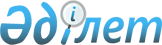 Об утверждении Правил государственного учета ядерных материаловПриказ Министра энергетики Республики Казахстан от 9 февраля 2016 года № 44. Зарегистрирован в Министерстве юстиции Республики Казахстан 15 марта 2016 года № 13470.
      В соответствии с подпунктом 11) статьи 6 Закона Республики Казахстан от 12 января 2016 года "Об использовании атомной энергии" и  подпункта 2) пункта 3 статьи 16 Закона Республики Казахстан от 19 марта 2010 года "О государственной статистике", ПРИКАЗЫВАЮ:
      1. Утвердить прилагаемые Правила государственного учета ядерных материалов.
      2. Признать утратившим силу приказ Министра энергетики Республики Казахстан от 12 февраля 2015 года № 83 "Об утверждении Правил организации государственных систем учета и контроля ядерных материалов и источников ионизирующего излучения", (зарегистрированный в Реестре государственной регистрации нормативных правовых актов № 10471, опубликованный 4 апреля 2015 года в информационно-правовой системе "Әділет").
      3. Комитету атомного и энергетического контроля и надзора Министерства энергетики Республики Казахстан в установленном законодательством Республики Казахстан порядке обеспечить:
      1) государственную регистрацию настоящего приказа в Министерстве юстиции Республики Казахстан;
      2) в течение десяти календарных дней после государственной регистрации настоящего приказа в Министерстве юстиции Республики Казахстан направление его копии на официальное опубликование в периодические печатные издания и информационно-правовую систему "Әділет", а также в Республиканское государственное предприятие на праве хозяйственного ведения "Республиканский центр правовой информации" Министерства юстиции Республики Казахстан для включения в Эталонный контрольный банк нормативных правовых актов Республики Казахстан;
      3) размещение настоящего приказа на официальном интернет-ресурсе Министерства энергетики Республики Казахстан и интранет-портале государственных органов;
      4) в течение десяти рабочих дней после государственной регистрации настоящего приказа в Министерстве юстиции Республики Казахстан представление в Департамент юридической службы Министерства энергетики Республики Казахстан сведений об исполнении мероприятий, предусмотренных подпунктами 2) и 3) настоящего пункта.
      4. Контроль за исполнением настоящего приказа возложить на курирующего вице-министра энергетики Республики Казахстан.
      5. Настоящий приказ вводится в действие по истечении десяти календарных дней после его первого официального опубликования.
      СОГЛАСОВАН"   
      Исполняющий обязанности   
      Председателя Комитета по статистике   
      Министерства национальной экономики   
      Республики Казахстан   
      _____________________ Б. Иманалиев   
      12 февраля 2016 года Правила государственного учета ядерных материалов
1. Общие положения
      1. Настоящие Правила государственного учета ядерных материалов (далее - Правила) разработаны в соответствии с подпунктом 11) статьи 6 Закона Республики Казахстан от 12 января 2016 года "Об использовании атомной энергии" и определяют порядок государственного учета ядерных материалов.
      2. Настоящие Правила распространяются на физические и юридические лица, осуществляющие обращение с ядерными материалами.
      3. Государственный учет ядерных материалов обеспечивает определение наличного количества ядерных материалов, их перемещения и местонахождения при обращении с ними.
      Государственный учет ядерных материалов ведется, начиная со стадии их начального производства и до окончательного захоронения.
      Государственному учету подлежат ядерные материалы, содержащие изотопы урана, включая природный уран и его производные на всех стадиях переработки, урана-235, урана-233, плутония и тория, в том числе входящие в состав радиоизотопных приборов.
      4. В настоящих Правилах используются следующие понятия и определения:
      1) уполномоченный орган в области использования атомной энергии (далее – уполномоченный орган) – центральный исполнительный орган, осуществляющий руководство в области использования атомной энергии;
      2) отчетные документы – отчеты о перемещении ядерных материалов, отчет об изменении инвентарного количества ядерных материалов, список фактически наличного количества ядерного материала, материально-балансовый отчет;
      3) партия материала (партия) – часть ядерного материала, используемая в качестве единицы измерения для целей учета в ключевой точке измерения, состав и количество которой определяются единым комплексом спецификаций или измерений;
      4) зона баланса материалов – зона в установке или вне ее, где определяется количество ядерного материала при каждом перемещении в зону баланса или из нее и где определяется фактически наличное количество ядерного материала;
      5) материально-балансовый отчет – отчет, содержащий начальное и конечное зарегистрированное количество ядерного материала, увеличение (уменьшение) количества ядерного материала за отчетный период, конечное фактически наличное количество и инвентаризационную разницу количества ядерного материала в зоне баланса материала;
      6) ключевая точка измерений (КТИ) – место, где ядерный материал находится в такой форме, что он может быть измерен для определения потока материала или инвентарного количества;
      7) инвентарное количество – количество ядерного материала, находящееся на установке или в месте нахождения вне установок;
      8) отчет об изменении инвентарного количества – отчет, содержащий сведения о всех изменениях в инвентарных количествах ядерного материала;
      9) физическая инвентаризация – проверка фактического количества и состояния ядерного материала в зоне баланса материалов;
      10) фактически наличное количество ядерного материала - сумма всех измеренных или оцененных количеств ядерного материала по партиям, фактически имеющихся в наличии в данное время в зоне баланса материалов, полученных в соответствии с установленными процедурами;
      11) список фактически наличного количества ядерного материала – перечень учетных единиц и/или партий ядерного материала с указанием количества ядерного материала в каждой единице или партии, определенного в результате физической инвентаризации;
      12) баланс ядерного материала – сравнительный итог зарегистрированного ядерного материала с фактически наличным количеством ядерного материала.
      Иные понятия, используемые в настоящих Правилах, применяются в соответствии с законодательством Республики Казахстан.
      5. Государственный учет ядерного материала осуществляется на основании отчетов физических и юридических лиц о наличии, перемещении и местонахождении ядерных материалов.
      6. Отчеты физических и юридических лиц о наличии, перемещении и местонахождении ядерных материалов основываются на достоверных данных учета, осуществляемого в соответствии с разработанными внутренними документами.
      7. Учет ядерных материалов физическими и юридическими лицами, являющимися их собственниками и (или) осуществляющими их эксплуатацию, основывается на сведениях об их наличии, перемещении и местонахождении, в том числе, полученных по результатам ежегодной инвентаризации, а также данных о постановке и снятии с учета ядерных материалов. 2. Порядок государственного учета ядерных материалов, не достигших состава и чистоты, необходимых для изготовления ядерного топлива или для обогащения урана по изотопу U-235 (урановой продукции)
      8. Государственный учет ядерных материалов, не достигших состава и чистоты, необходимых для изготовления ядерного топлива или для обогащения урана по изотопу U-235 (далее - урановая продукция) осуществляется на основании отчетов о фактических перемещениях, предоставляемых физическими и юридическими лицами.
      9. Физическое или юридическое лицо не позднее тридцати календарных дней до даты предполагаемого перемещения за территорию Республики Казахстан (экспорт или переработка вне таможенной территории Республики Казахстан) урановой продукции предоставляет в уполномоченный орган предварительное уведомление о предстоящем перемещении за территорию Республики Казахстан (экспорт или переработка вне таможенной территории Республики Казахстан) урановой продукции по форме, согласно приложению 1 к настоящим Правилам.
      В случае принятия решения о внеплановом перемещении (экспорт или переработка вне таможенной территории Республики Казахстан) урановой продукции, предварительное уведомление о предстоящем перемещении за территорию Республики Казахстан (экспорт или переработка вне таможенной территории Республики Казахстан) урановой продукции по форме, согласно приложению 1 к настоящим Правилам, направляется не позднее одного календарного дня до даты предполагаемой отгрузки.
      10. Физическое или юридическое лицо в течение пяти рабочих дней после фактического перемещения урановой продукции за территорию Республики Казахстан (экспорт или переработка вне таможенной территории Республики Казахстан) предоставляет в уполномоченный орган уведомление о перемещении за территорию Республики Казахстан (экспорт или переработка вне таможенной территории Республики Казахстан) урановой продукции по форме, согласно приложению 2 к настоящим Правилам, и копию таможенной декларации на товары.
      11. Физическое или юридическое лицо не позднее тридцати календарных дней до даты предполагаемого перемещения на территорию Республики Казахстан (импорт или переработка на таможенной территории Республики Казахстан) урановой продукции предоставляет в уполномоченный орган предварительное уведомление о предстоящем перемещении на территорию Республики Казахстан (импорт или переработка на таможенной территории Республики Казахстан) урановой продукции по форме, согласно приложению 3 к настоящим Правилам.
      В случае внепланового перемещения (импорт или переработка на таможенной территории Республики Казахстан) урановой продукции предварительное уведомление о предстоящем перемещении на территорию Республики Казахстан (импорт или переработка на таможенной территории Республики Казахстан) урановой продукции по форме, согласно приложению 3 к настоящим Правилам, направляется немедленно после получения.
      12. Физическое или юридическое лицо в течение пяти календарных дней после фактического перемещения на территорию Республики Казахстан (импорт или переработка на таможенной территории Республики Казахстан) урановой продукции предоставляет в уполномоченный орган уведомление о перемещении на территорию Республики Казахстан (импорт или переработка на таможенной территории Республики Казахстан) урановой продукции по форме, согласно приложению 4 к настоящим Правилам, и копию декларации на товары.
      13. Физическое или юридическое лицо ежеквартально, не позднее десятого числа месяца, следующего за отчетным периодом, предоставляет в уполномоченный орган отчет о перемещенной за территорию Республики Казахстан урановой продукции за отчетный период по форме Ф1, согласно  приложению 5 к настоящим Правилам.
      14. Физическое или юридическое лицо ежеквартально, не позднее десятого числа месяца, следующего за отчетным периодом, предоставляет в уполномоченный орган отчет о перемещенной (полученной) на территорию Республики Казахстан урановой продукции за отчетный период по форме Ф2, согласно приложению 6 к настоящим Правилам. 
      15. Уполномоченный орган проводит сверку данных, предоставляемых физическими и юридическими лицами в предварительных уведомлениях, уведомлениях и отчетах, с предыдущими данными. Проводит проверку информации о регистрационных данных физического или юридического лица, предоставившего информацию, наличия лицензии на соответствующий вид деятельности в области использования атомной энергии, наличия лицензии на экспорт или импорт. Данные вносятся в единую базу о наличии, перемещении и местонахождении урановой продукции в Республике Казахстан.
      16. На основании полученных данных уполномоченный орган формирует ежеквартальные отчеты о наличии, перемещении и местонахождении урановой продукции в Республике Казахстан.
      17. Информация о наличии, перемещении и местонахождении урановой продукции используется при проведении проверки уполномоченного органа.
      Сноска. Пункт 17 в редакции приказа Министра энергетики РК от 16.11.2017 № 386 (вводится в действие по истечении десяти календарных дней после дня его первого официального опубликования).


      18. Сведения, содержащиеся в базе данных об урановой продукции, предоставляются в Международное агентство по атомной энергии в соответствии с международными обязательствами Республики Казахстан. 3. Порядок государственного учета ядерных материалов, достигших
состава и чистоты, необходимых для изготовления ядерного
топлива или для обогащения урана по изотопу U-235
      19. Государственный учет ядерных материалов, достигших состава и чистоты, необходимых для изготовления ядерного топлива или для обогащения урана по изотопу U-235 ведется по зонам баланса. В каждой зоне баланса устанавливаются ключевые точки измерений, где определяются инвентарные количества и потоки (изменения) ядерных материалов.
      20. Все перемещения ядерных материалов отражаются в отчетных документах.
      21. Физическое или юридическое лицо не позднее тридцати календарных дней до даты предполагаемого перемещения за территорию Республики Казахстан (экспорта) ядерного материала предоставляет в уполномоченный орган предварительное уведомление о предполагаемом перемещении за территорию Республики Казахстан (экспорте) ядерных материалов по форме, согласно приложению 7 к настоящим Правилам.
      В случае принятия решения о внеплановом экспорте предварительное уведомление о предполагаемом перемещении за территорию Республики Казахстан (экспорте) ядерных материалов по форме, согласно приложению 7 к настоящим Правилам, направляется не позднее одного календарного дня до даты предполагаемого экспорта.
      22. Физическое или юридическое лицо не позднее тридцати календарных дней до даты предполагаемого перемещения на территорию Республики Казахстан (импорта) ядерного материала, предоставляет в уполномоченный орган Предварительное уведомление о предполагаемом перемещении на территорию Республики Казахстан (импорте) ядерных материалов по форме, согласно приложению 8 к настоящим Правилам.
      В случае внепланового импорта ядерного материала предварительное уведомление о предполагаемом перемещении на территорию Республики Казахстан (импорте) ядерных материалов по форме, согласно приложению 8 к настоящим Правилам, направляется не позднее одного календарного дня до даты предполагаемого импорта.
      23. Физическое или юридическое лицо не позднее тридцати календарных дней до даты предполагаемого перемещения ядерного материала по территории Республики Казахстан (вывоз из зоны баланса материалов) предоставляет в уполномоченный орган предварительное уведомление о предполагаемом перемещении ядерных материалов по территории Республики Казахстан (вывоз из зоны баланса материалов) по форме, согласно приложению 9 к настоящим Правилам. 
      В случае принятия решения о внеплановом перемещении ядерного материала по территории Республики Казахстан (вывоз из зоны баланса материалов) предварительное уведомление о предполагаемом перемещении ядерных материалов по территории Республики Казахстан (вывоз из зоны баланса материалов) по форме, согласно приложению 9 к настоящим Правилам, направляется не позднее одного календарного дня до даты предполагаемого перемещения.
      24. Физическое или юридическое лицо не позднее тридцати календарных дней до даты предполагаемого перемещения ядерного материала по территории Республики Казахстан (получение в зону баланса материалов), предоставляет в уполномоченный орган предварительное уведомление о предполагаемом перемещении ядерных материалов по территории Республики Казахстан (получение в зону баланса материалов) по форме, согласно приложению 10 к настоящим Правилам. 
      В случае внепланового перемещения ядерного материала по территории Республики Казахстан (получение в зону баланса материалов) предварительное уведомление о предполагаемом перемещении ядерных материалов по территории Республики Казахстан (получение в зону баланса материалов) по форме, согласно приложению 10 к настоящим Правилам, направляется не позднее одного календарного дня до даты предполагаемого перемещения.
      25. Физическое или юридическое лицо в течение пяти календарных дней после фактического перемещения за территорию Республики Казахстан (экспорта) ядерного материала предоставляет в уполномоченный орган уведомление о перемещении за территорию Республики Казахстан (экспорте) ядерных материалов по форме, согласно  приложению 11 к настоящим Правилам, и копию таможенной декларации на товары. 
      26. Физическое или юридическое лицо в течение пяти календарных дней после фактического перемещения ядерного материала по территории Республики Казахстан (вывоз из зоны баланса материалов) предоставляет в уполномоченный орган уведомление о перемещении ядерных материалов по территории Республики Казахстан (вывоз из зоны баланса материалов) по форме, согласно Приложению 12 к настоящим Правилам.
      27. Физическое или юридическое лицо в течение пяти календарных дней после фактического перемещения на территорию Республики Казахстан (импорта) ядерного материала предоставляет в уполномоченный орган уведомление о перемещении на территорию Республики Казахстан (импорте) ядерных материалов по форме, согласно Приложению 13 к настоящим Правилам, и копию таможенной декларации на товары.
      28. Физическое или юридическое лицо в течение пяти календарных дней после фактического перемещения ядерного материала по территории Республики Казахстан (получение в зону баланса материалов) предоставляет в уполномоченный орган уведомление о перемещении ядерных материалов по территории Республики Казахстан (получение в зону баланса материалов) по форме, согласно Приложению 14 к настоящим Правилам.
      29. Физические и юридические лица предоставляют в уполномоченный орган отчеты о наличии, перемещении и местонахождении ядерных материалов (отчет об изменении инвентарного количества, один раз в месяц, в течение десяти календарных дней по окончании месяца, за который предоставляется отчет, список фактически наличного количества ядерного материала и материально-балансовый отчет, в течение десяти календарных дней после проведения физической инвентаризации), согласно приложению 15 к настоящим Правилам, в бумажном и электронном виде.
      30. Уполномоченный орган проводит сверку данных, предоставляемых физическими и юридическими лицами в предварительных уведомлениях, уведомлениях и отчетах, с предыдущими данными. Проводит проверку информации о регистрационных данных физического или юридического лица, предоставившего информацию, наличия лицензии на соответствующий вид деятельности в области использования атомной энергии, наличия лицензии на экспорт или импорт. Данные вносятся в единую базу о наличии, перемещении и местонахождении ядерных материалов в Республике Казахстан.
      31. На основании полученных данных уполномоченный орган формирует ежемесячные и годовые отчеты о наличии, перемещении и местонахождении ядерных материалов в Республике Казахстан.
      32. Информация о наличии, перемещении и местонахождении ядерных материалов используется при проведении проверки уполномоченного органа.
      Сноска. Пункт 32 в редакции приказа Министра энергетики РК от 16.11.2017 № 386 (вводится в действие по истечении десяти календарных дней после дня его первого официального опубликования).


      33. Сведения, содержащиеся в базе данных о ядерных материалах, предоставляются в Международное агентство по атомной энергии в соответствии с международными обязательствами Республики Казахстан.
      34. Применение мер государственного учета в отношении ядерного материала прекращается после установления факта его полного использования или разбавления таким образом, что он более не пригоден для дальнейшего использования или стал практически невосстанавливаемым. Предварительное уведомление* о предстоящем перемещении за территорию Республики Казахстан (экспорт или переработка вне таможенной территории Республики Казахстан) урановой продукции
      Сноска. Приложение 1 в редакции приказа и.о. Министра энергетики РК от 25.09.2019 № 315 (вводится в действие по истечении десяти календарных дней после дня его первого официального опубликования).
      Примечание: * - для каждой партии отгружаемой продукции оформляется отдельное уведомление. Уведомление* о перемещении за территорию Республики Казахстан (экспорт или переработка вне таможенной территории Республики Казахстан) урановой продукции
      Сноска. Приложение 2 в редакции приказа и.о. Министра энергетики РК от 25.09.2019 № 315 (вводится в действие по истечении десяти календарных дней после дня его первого официального опубликования).
      Примечания: * - для каждой партии отгружаемой продукции оформляется отдельное уведомление.
      ** - разрешение на переработку вне таможенной территории Республики Казахстан.
      Приложение: копия лицензии на экспорт или разрешения на переработку вне таможенной территории Республики Казахстан с приложением (если есть приложение);
      копия таможенной декларации на товары (накладной). Предварительное уведомление* о предстоящем перемещении на территорию Республики Казахстан (импорт или переработка на таможенной территории Республики Казахстан) урановой продукции
      Сноска. Приложение 3 в редакции приказа и.о. Министра энергетики РК от 25.09.2019 № 315 (вводится в действие по истечении десяти календарных дней после дня его первого официального опубликования).
      Примечание: * - для каждой партии отгружаемой продукции оформляется отдельное уведомление. Уведомление* о перемещении на территорию Республики Казахстан (импорт или переработка на таможенной территории Республики Казахстан) урановой продукции
      Сноска. Приложение 4 в редакции приказа и.о. Министра энергетики РК от 25.09.2019 № 315 (вводится в действие по истечении десяти календарных дней после дня его первого официального опубликования).
      Примечания: * - для каждой партии отгружаемой продукции оформляется отдельное уведомление.
      ** - разрешение на переработку на таможенной территории Республики Казахстан.
      Приложение: копия лицензии на экспорт или разрешения на переработку на таможенной территории Республики Казахстан с приложением (если есть приложение);
      копия таможенной декларации на товары (накладной). Форма административных данных
      Предоставляется в государственное учреждение "Комитет атомного и энергетического надзора и контроля Министерства энергетики Республики Казахстан" ежеквартально, в срок до 10 числа месяца, следующего за отчетным кварталом.
      Форма административных данных размещена на интернет-ресурсе www.kaenk.energo.gov.kz Отчет о перемещенной за территорию Республики Казахстан урановой продукции
      Сноска. Приложение 5 в редакции приказа и.о. Министра энергетики РК от 25.09.2019 № 315 (вводится в действие по истечении десяти календарных дней после дня его первого официального опубликования).
      Индекс: форма Ф1
      Периодичность: квартальная 
      Отчетный период: ___ квартал 20___ года
      Круг лиц представляющих информацию:
      физическое или юридическое лицо, осуществившее поставки за пределы Республики Казахстан урановой продукции, не достигшей состава и чистоты, необходимых для изготовления ядерного топлива или для обогащения урана по изотопу U-235.
      продолжение таблицы
      Примечание: * - разрешение на переработку вне таможенной территории Республики Казахстан Пояснение по заполнению формы административных данных "Отчет о перемещенной за территорию Республики Казахстан урановой продукции" (квартальная)
      1. Общие требования:
      1) каждая характеристика вносится в одну графу (ячейку) таблицы независимо от длины записи;
      2) не допустимы разбитие и переносы одной записи в различные ячейки, равно как и объединение ячеек, находящихся в различных строках таблицы;
      3) недопустимо объединение ячеек с однотипной информацией для нескольких партий или использование общепринятых знаков (например, -"- или -----) для обозначения того, что в последующей ячейке содержится идентичная информация предыдущей;
      4) в случае отсутствия информации в соответствующих графах вносится запись – данных нет;
      5) в случае, если информация не помещается в графах или используется аббревиатура, оформляется приложение к форме, а в соответствующей графе делается запись "(смотреть приложение №___ на... листах)". В приложение вносится полная информация или дается расшифровка аббревиатуры.
      2. Показатели формируются по фактическим данным на 1 число месяца, следующего за отчетным кварталом.
      3. Форма административных данных подписывается исполнителем и руководителем физического или юридического лица и заверяется печатью (за исключением лиц, являющихся субъектами частного предпринимательства).
      4. Пояснение по заполнению формы
      1) В графе 1 "Код операции" указывается один из кодов операций:
      ЭКС - соответствует отгрузке (поставке) по экспорту;
      ПВТ - соответствует отгрузке (поставке) на переработку вне таможенной территории Республики Казахстан.
      2) В графе 2 "Фамилия, имя, отчество (при его наличии) физического лица или наименование юридического лица" указывается фамилия, имя, отчество (при его наличии) физического лица или наименование юридического лица, представляющего отчет;
      3) В графе 3 "Наименование урановой продукции" указывается наименование отгружаемой урановой продукции, включая химическую форму.
      4) В графе 4 "Номер договора купли-продажи" указывается номер внешнеэкономического договора (контракта), на основании которого была выдана лицензия на экспорт урановой продукции или разрешение.
      5) В графу 5 "Дата договора купли-продажи" вносится дата договора (контракта), указанного в графе 4.
      6) В графе 6 "Номер лицензии на экспорт (разрешения)" указывается номер лицензии на экспорт или разрешения, в соответствии с которой осуществлялась отгрузка урановой продукции.
      7) В графу 7 "Дата выдачи лицензии (разрешения)" вносится дата выдачи лицензии на экспорт или разрешения, указанного в графе 6.
      8) В графу 8 "Объем по лицензии (разрешению)" вносится количество урановой продукции, заявленной в лицензии на экспорт или разрешении, указанного в графе 6.
      9) В графу 9 "Номер партии поставки" указывается номер партии, присвоенный Отправителем для целей идентификации каждой отгрузки урановой продукции.
      В случае отгрузки нескольких партий урановой продукции по одной лицензии сохраняется их сквозная нумерация.
      10) В графе 10 "Дата отправки урановой продукции" указывается дата фактической отгрузки урановой продукции.
      11) В графе 11 "Изготовитель урановой продукции" указывается фамилия, имя, отчество (при его наличии) физического лица или наименование юридического лица, добывшего урановую продукцию.
      12) В графе 12 "Переработчик урановой продукции" указывается фамилия, имя, отчество (при его наличии) физического лица или наименование юридического лица, переработавшего ураносодержащее сырье (руду).
      13) В графу 13 "Отправитель урановой продукции" вносится фамилия, имя, отчество (при его наличии) физического лица или наименование юридического лица, которое непосредственно осуществило отгрузку партии урановой продукции, указанной в графе 9.
      14) В графе 14 "Вес материала в партии, килограмм" указывается фактический вес концентрата урановой продукции в партии.
      15) В графе 15 "Страна покупателя урановой продукции" указывается название страны покупателя.
      16) В графе 16 "Код страны" указывается код страны покупателя согласно Депозитарию классификаторов технико-экономической информации "Коды для представления названий стран и единиц их административно-территориальных подразделений. Часть 1. Коды стран".
      17) В графу 17 "Покупатель урановой продукции" вносится наименование иностранной компании, с которой был заключен внешнеэкономический контракт (договор), указанный в графе 5.
      18) В графе 18 "Страна получателя урановой продукции" указывается страна получателя.
      19) В графе 19 "Код страны" указывается код страны получателя согласно Депозитарию классификаторов технико-экономической информации "Коды для представления названий стран и единиц их административно-территориальных подразделений. Часть 1. Коды стран".
      20) В графе 20 "Получатель урановой продукции" указывается наименование иностранной компании, которая непосредственно получает урановую продукцию для дальнейшего использования или на переработку.
      21) В графе 21 "Номер декларации на товары или накладной" указывается номер грузовой таможенной декларации, накладной или иного документа, оформляемого при пересечении границы Республики Казахстан.
      22) В графе 22 "Пункт и дата передачи ответственности за урановую продукцию" указывается пункт и дата, когда получатель берет на себя ответственность за полученную урановую продукцию.
      23) В графе 23 "Маршрут поставки урановой продукции" указываются наименование пункта отправки, пункта пересечения границы Республики Казахстан и пункт передачи, в котором получатель берет на себя ответственность за урановую продукцию. Форма административных данных
      Предоставляется в государственное учреждение "Комитет атомного и энергетического надзора и контроля Министерства энергетики Республики Казахстан" ежеквартально, в срок до 10 числа месяца, следующего за отчетным кварталом.
      Форма административных данных размещена на интернет-ресурсе www.kaenk.energo.gov.kz Отчет о перемещенной на территорию Республики Казахстан урановой продукции
      Сноска. Приложение 6 в редакции приказа и.о. Министра энергетики РК от 25.09.2019 № 315 (вводится в действие по истечении десяти календарных дней после дня его первого официального опубликования).
      Индекс: форма Ф2
      Периодичность: квартальная 
      Отчетный период: ___ квартал 20___ года
      Круг лиц представляющих информацию:
      физическое или юридическое лицо, получившие из-за пределов Республики Казахстан урановую продукцию, не достигшую состава и чистоты, необходимых для изготовления ядерного топлива или для обогащения урана по изотопу U-235.
      продолжение таблицы
      Примечание: * - разрешение на переработку на таможенной территории Республики Казахстан Пояснение по заполнению формы административных данных "Отчет о перемещенной (полученной) на территорию Республики Казахстан урановой продукции"
      1. Общие требования:
      1) каждая характеристика вносится в одну графу (ячейку) таблицы не зависимо от длины записи;
      2) не допустимы разбитие и переносы одной записи в различные ячейки, равно как и объединение ячеек, находящихся в различных строках таблицы;
      3) недопустимо объединение ячеек с однотипной информацией для нескольких партий или использование общепринятых знаков (например, -"- или -----) для обозначения того, что в последующей ячейке содержится информация идентичная предыдущей;
      4) в случае отсутствия информации в соответствующих графах вносится запись – данных нет;
      5) в случае, если информация не помещается в графах или используется аббревиатура, оформляется приложение к форме, а в соответствующей графе делается запись "(смотреть приложение №___ на... листах)". В приложение вносится полная информация или дается расшифровка аббревиатуры.
      2. Показатели формируются по фактическим данным на 1 число месяца, следующего за отчетным кварталом.
      3. Форма административных данных, подписывается исполнителем и руководителем физического или юридического лица и заверяется печатью (за исключением лиц, являющихся субъектами частного предпринимательства).
      4. Пояснение по заполнению формы
      1) В графе 1 "Код операции" указывается один из кодов операций:
      ИМП - соответствует отгрузке (поставке) по импорту.
      ПНТ - соответствует отгрузке (поставке) на переработку на таможенной территории Республики Казахстан.
      2) В графе 2 "Фамилия, имя, отчество (при его наличии) физического лица или наименование юридического лица" указывается фамилия, имя, отчество (при его наличии) физического лица или наименование юридического лица, предоставляющего отчет.
      3) В графе 3 "Наименование урановой продукции" указывается наименование полученной урановой продукции, включая химическую форму.
      4) В графе 4 "Номер договора купли-продажи" указывается номер внешнеэкономического договора (контракта), на основании которого была выдана лицензия на импорт урановой продукции или разрешение.
      5) В графу 5 "Дата договора купли-продажи" вносится дата договора (контракта), указанного в графе 4.
      6) В графе 6 "Номер лицензии (разрешения)" указывается номер лицензии на импорт или разрешения, в соответствии с которыми была получена урановая продукция.
      7) В графу 7 "Дата выдачи лицензии (разрешения)" вносится дата выдачи лицензии на импорт или разрешения, указанного в графе 6.
      8) В графу 8 "Объем по лицензии (разрешению)" вносится количество урановой продукции, заявленной в лицензии на импорт или разрешении, указанной в графе 6.
      9) В графе 9 "Номер партии получения" указывается номер партии, присвоенный Отправителем для целей идентификации каждой отгрузки урановой продукции (если имеется).
      В случае отгрузки нескольких партий урановой продукции по одной лицензии сохраняется их сквозная нумерация.
      10) В графе 10 "Дата получения урановой продукции" указывается дата фактического получения урановой продукции.
      11) В графу 11 "Отправитель урановой продукции" вносится фамилия, имя, отчество (при его наличии) физического лица или наименование юридического лица, которое непосредственно осуществило отгрузку партии урановой продукции, указанной в графе 9.
      12) В графу 12 "Страна отправителя урановой продукции" вносится название страны отправителя.
      13) В графе 13 "Код страны" указывается код страны отправителя согласно Депозитарию классификаторов технико-экономической информации "Коды для представления названий стран и единиц их административно-территориальных подразделений. Часть 1. Коды стран".
      14) В графу 14 "Покупатель урановой продукции" вносится фамилия, имя, отчество (при его наличии) физического лица или наименование юридического лица в Республике Казахстан, которое заключило внешнеэкономический контракт (договор), указанный в графе 4.
      15) В графе 15 "Вес материала в партии, килограмм" указывается фактический вес концентрата урановой продукции в партии.
      16) В графе 16 "Получатель урановой продукции" указывается фамилия, имя, отчество (при его наличии) физического лица или наименование юридического лица в Республике Казахстан, которое непосредственно получило урановую продукцию.
      17) В графе 17 "Переработчик урановой продукции" указывается фамилия, имя, отчество (при его наличии) физического лица или наименование юридического лица, перерабатывающего ураносодержащее сырье (руду).
      18) В графе 18 "Номер декларации на товары или накладной" указывается номер грузовой таможенной декларации, накладной или иного документа, оформляемых при пересечении границы Республики Казахстан.
      19) В графе 19 "Пункт и дата передачи ответственности за урановую продукцию" указывается пункт и дата, когда получатель берет на себя ответственность за полученную урановую продукцию.
      20) В графу 20 "Маршрут получения урановой продукции" указываются наименование пункта отправки, пункта пересечения границы Республики Казахстан и пункт передачи, в котором получатель берет на себя ответственность за урановую продукцию. Предварительное уведомление о предполагаемом перемещении за территорию Республики Казахстан (экспорте) ядерных материалов
      Сноска. Приложение 7 в редакции приказа и.о. Министра энергетики РК от 25.09.2019 № 315 (вводится в действие по истечении десяти календарных дней после дня его первого официального опубликования). Предварительное уведомление о предполагаемом перемещении на территорию Республики Казахстан (импорте) ядерных материалов
      Сноска. Приложение 8 в редакции приказа и.о. Министра энергетики РК от 25.09.2019 № 315 (вводится в действие по истечении десяти календарных дней после дня его первого официального опубликования). Предварительное уведомление о предполагаемом перемещении ядерных материалов по территории Республики Казахстан (вывоз из зоны баланса материалов)
      Сноска. Приложение 9 в редакции приказа и.о. Министра энергетики РК от 25.09.2019 № 315 (вводится в действие по истечении десяти календарных дней после дня его первого официального опубликования). Предварительное уведомление о предполагаемом перемещении ядерных материалов по территории Республики Казахстан (получение в зону баланса) материалов)
      Сноска. Приложение 10 в редакции приказа и.о. Министра энергетики РК от 25.09.2019 № 315 (вводится в действие по истечении десяти календарных дней после дня его первого официального опубликования). Уведомление о перемещении за территорию Республики Казахстан (экспорте) ядерных материалов
      Сноска. Приложение 11 в редакции приказа и.о. Министра энергетики РК от 25.09.2019 № 315 (вводится в действие по истечении десяти календарных дней после дня его первого официального опубликования).
      Примечание: * - разрешения на переработку на таможенной территории Республики Казахстан Уведомление о перемещении ядерных материалов по территории Республики Казахстан (вывоз из зоны баланса материалов)
      Сноска. Приложение 12 в редакции приказа и.о. Министра энергетики РК от 25.09.2019 № 315 (вводится в действие по истечении десяти календарных дней после дня его первого официального опубликования). Уведомление о перемещении на территорию Республики Казахстан (импорте) ядерных материалов
      Сноска. Приложение 13 в редакции приказа и.о. Министра энергетики РК от 25.09.2019 № 315 (вводится в действие по истечении десяти календарных дней после дня его первого официального опубликования).
      Примечание: * - разрешения на переработку на таможенной территории Республики Казахстан Уведомление о перемещении ядерных материалов по территории Республики Казахстан (получение в зону баланса материалов)
      Сноска. Приложение 14 в редакции приказа и.о. Министра энергетики РК от 25.09.2019 № 315 (вводится в действие по истечении десяти календарных дней после дня его первого официального опубликования). Отчеты о наличии, перемещении и местонахождении ядерных материалов
      1. Отчеты, представляются в уполномоченный орган в меточном формате и содержат следующую информацию:
      1) отчет об изменении инвентарного количества (далее – ОИИК) используется для отчетности об изменениях в инвентарных количествах ядерного материала (далее – ЯМ), таких как: увеличение (импорт, внутригосударственные получения, производство ЯМ, передача из сохраняемых отходов, случайные прибавления); уменьшение (экспорт, внутригосударственные отправления, потери ЯМ, измеренные безвозвратные потери, передача в сохраняемые отходы, неядерное использование, случайные потери); уточнение (расхождения в данных отправителя и получателя), перегруппировка партий (изменения в структуре или идентификации партий).
      2) список фактически наличного количества ЯМ (далее – СФНК) представляет собой перечень партий ЯМ в данной зоне баланса материала (далее – ЗБМ) на день проведения физической инвентаризации. Для каждой партии дается ее идентификация и соответствующие учетные данные.
      3) материально-балансовый отчет (далее – МБО) показывает баланс ЯМ, основанный на проверке фактически наличного количества ЯМ, находящегося в ЗБМ. Отрезок времени, отраженный в МБО, охватывает один период баланса ЯМ, который представляет собой отрезок времени между проведением двух последовательных инвентаризаций. Начальной датой МБО является дата предыдущей физической инвентаризации.
      Составление материально-балансового баланса:
      ИР = НК + Ув – Ум – РОП – КК,
      где ИР (инвентаризационная разница) – разница между зарегистрированным количеством материала и фактически наличным количеством ядерного материала;
      НК – начальное зарегистрированное количество ядерного материала;
      Ув – сумма увеличений инвентарного количества ядерного материала (получение, производство);
      Ум – сумма уменьшений инвентарного количества ядерного материала (отправки, выгорание);
      РОП – разница в данных отправителя и получателя;
      КК – конечное фактически наличное количество ядерного материала.
      2. В приведенной ниже таблице перечисляются все пункты, которые указываются в отчетных документах (СФНК, ОИИК и МБО). Каждый элемент данных кратко описан с указанием отчета, в котором данный элемент содержится.
      Таблица 1. Элементы данных, указываемые в отчетных документах
      3. Элемент данных идентифицируется уникальным трехзначным цифровым кодом, называемым меткой. Значения, которые может принимать элемент данных, отделяются от метки разделителем. Метка может идентифицировать одиночный или сложный элемент данных. Во втором случае компоненты также отделяются друг от друга разделителями.
      4. В записях данных отчетов используются следующие разделители:
      1) : - отделяет номер метки и содержимое элемента данных;
      2) / - разделяет части данных внутри сложного элемента данных;
      3) ; - разделяет части данных внутри сложного элемента данных;
      4) # - показывает конец элемента данных.
      5. Описанные выше разделители входят в состав элементов данных и обязательно включаются в соответствующие данные.
      6. Все элементы данных имеют переменную длину. Ниже в таблице 2 приводятся метки, форматы и описания элементов данных, включаемых в отчеты.
      Таблица 2. Метки, форматы и описания элементов данных,
      включаемых в отчеты
      7. В таблице 3 приводятся коды, используемые в отчетах при описании изменений инвентарных количеств ЯМ.
      Таблица 3. Коды изменений инвентарных количеств ЯМ
      8. В таблице 4 приводятся коды, используемые в отчетах при описании материала.
      Таблица 4. Коды описания ЯМ
      9. Каждый отдельный отчет по учету ЯМ содержит ряд меток с соответствующими элементами данных.
      10. Набор элементов данных, логически связанных между собой, составляет одну запись (строку), набор которых (относящихся к одной и той же ЗБМ) считается отчетом.
      11. Все элементы данных представляются на магнитном носителе (дискете). Кроме специально оговоренных случаев, каждый тип записи включает все определенные для нее элементы данных.
      12. Каждый отчет СФНК ЯМ может состоять из записей двух типов:
      1) первый тип записи в СФНК используется для представления данных по партиям ЯМ;
      2) второй тип записи в СФНК используется для Дополнительных замечаний, которые дают дополнительную текстовую информацию, не включаемую ни в один из элементов записей первого типа.
      13. Каждый СФНК содержит, по крайней мере, одну запись первого типа. Первый тип записей в СФНК включает следующие элементы данных (001, 002, 003, 006, 010, 015, 207, 307, 309):
      1) 390 - не обязательно; в случае, если к данной записи или к СФНК в целом имеются дополнительные замечания, прилагаемые к данному СФНК;
      2) 407, 430;
      3) 435 - не обязательно; используется, если код описания ЯМ оператора отличается от кода уполномоченного органа в области использования атомной энергии, приведенного в метке 430;
      4) 436 - не обязательно;
      5) 445 - обязательно, если в наименовании партии использованы нелатинские буквы;
      6) 446, 469, 470 и все необходимые данные под метками 600-800, которые описывают содержание партии и вес ЯМ;
      7) если использованы метки 600 или 630, то обязательно представляется информация под меткой 670.
      14. Каждая запись второго типа в СФНК включает элементы данных со следующими метками: 001, 002, 003, 099, 207, 307, 391 (метка 099 необязательна).
      15. Если произведена запись второго типа (Дополнительные замечания), то данные, записанные под метками 001, 207 и 307 такие же, как и приведенные в записи первого типа, к которой относятся данные дополнительные замечания, за исключением того, что в метке 001 код OI заменяется на код NC.
      16. Каждый отчет по изменениям инвентарного количества ЯМ может содержать записи двух типов:
      1) запись первого типа в ОИИК используется для представления изменений инвентарного количества ЯМ;
      2) запись второго типа в ОИИК используется для Дополнительных замечаний и дает дополнительную текстовую информацию, не включаемую ни в один из элементов данных записей первого типа.
      17. Каждый ОИИК содержит, по крайней мере, одну запись первого типа.
      18. Запись первого типа в ОИИК включает следующие элементы данных (001, 002, 003, 006, 010, 015, 207, 307, 309):
      1) 370, 372 - обязательны для импорта, экспорта и передачи ЯМ между ЗБМ внутри Республики Казахстан;
      2) 390 - указывается обязательно для случая, если к данному ОИИК прилагаются Дополнительные замечания к данной записи или к ОИИК в целом;
      3) 407, 411, 412, 430;
      4) 435 – дополнительная, если код описания материала оператора отличается от согласованного с уполномоченным органом в области использования атомной энергии кода, приведенного в метке 430;
      5) 436 - не обязательно;
      6) 445 - обязательно, если наименование партии содержит нелатинские буквы;
      7) 446 - наименование партии;
      8) 447 - наименование партии отправителя или ключевое слово UNKNOWN для записи о получении материала;
      9) 469, 470 и соответствующие данные под метками 600-800, которые описывают содержание партии и вес ЯМ;
      10) если использованы метки 600 или 630, то представляется информация под меткой 670.
      19. Каждая запись второго типа в ОИИК включает элементы данных с метками: 001, 002, 003, 099, 207, 307, 391 (метка 099 не обязательна).
      20. Если произведена запись второго типа (Дополнительные замечания), то данные под метками 001, 207 и 307 такие же, как и представленные в записи первого типа, к которой относятся Дополнительные замечания, за исключением того, что в метке 001 код OI заменяется кодом NC.
      21. Каждый материально-балансовый отчет может содержать записи двух типов:
      1) запись первого типа в МБО используется для представления данных по балансу ЯМ,
      2) запись второго типа в МБО используется для Дополнительных замечаний, содержащих дополнительную текстовую информацию, не представленную ни в одном из элементов данных записей первого типа.
      3) Каждый МБО имеет, по крайней мере, одну запись первого типа.
      22. Запись первого типа в МБО включает следующие элементы данных (001, 002, 003, 006, 010, 015, 207, 307, 309):
      1) 390 - указывается обязательно, если к МБО прилагаются Дополнительные замечания к записи или к МБО в целом;
      2) 411 и соответствующие данные с метками от 600 до 800, которые описывают составы и веса ЯМ, для которых представляется отчет о балансе. Если используются метки 600 или 630, то обязательно представляется информация под меткой 670.
      23. Записи второго типа в МБО включают элементы данных со следующими метками: 001, 002, 003, 099, 207, 307, 391 (данные 099 не обязательны).
      24. Ecли произведена запись второго типа (Дополнительные замечания), данные, записанные под метками 001, 207 и 307 такие же, как и представленные в записях первого типа этого же отчета, за исключением того, в метке 001 код OI замещается кодом NC.
      25. В дополнение к форматированным отчетам можно присылать в уполномоченный орган в области использования атомной энергии свободно сформулированную текстовую информацию в электронном формате. Она представляется в виде отдельного ряда записей, называемых текстовыми отчетами (далее - ТО), которые можно считать отдельно представляемыми дополнительными замечаниями.
      26. Каждый такой ТО имеет отдельный уникальный порядковый номер и состоит, по крайней мере, из одной записи. Длина одного ТО не превышает 2040 символов. Если сообщение длиннее этого предела, то оно делится на соответствующее число отдельных ТО.
      27. Каждый ТО включает элементы данных с метками 001, 002, 003 и 391 (с использованием в метке 001 кода NC).
      28. Если текст ТО относится только к определенному предприятию и/или ЗБМ, то для их определения можно использовать метки 207 и/или 307. Если требуется сослаться на определенный отчет, то можно использовать также и метку 099; при этом метка 099 заполняется следующим образом:
      099:R/***...***# или 099:Е/***...***/**'*...***# 
      29. Если использована буква R, то за ней следует косая черта и номер отчета, к которому относятся замечания. Если использована буква Е, то за ней следует косая черта, номер отчета, еще одна косая черта и номер записи в отчете, к которой относятся замечания.
					© 2012. РГП на ПХВ «Институт законодательства и правовой информации Республики Казахстан» Министерства юстиции Республики Казахстан
				
Министр энергетики
Республики Казахстан
В. ШкольникУтверждены
приказом Министра энергетики
Республики Казахстан
от 9 февраля 2016 года № 44Приложение 1
к Правилам государственного учета
ядерных материаловФорма
1.
Фамилия, имя, отчество (при его наличии) физического лица или наименование юридического лица, его реквизиты (адрес, телефон, адрес электронной почты, индивидуальный идентификационный номер/ бизнес-идентификационный номер)
2.
Наименование продукции
3.
Предполагаемая дата отгрузки
4.
Вес материала в партии в килограммах
5.
Номер договора
6.
Дата договора
7.
Покупатель
8.
Страна покупателя
9.
Получатель
10.
Страна получателя
11.
Отправитель
12.
Изготовитель (объем, килограмм)
13.
Переработчик (объем, килограмм)
Фамилия, имя, отчество (при его наличии) руководителя физического лица или юридического лица
________________
Место печати (за исключением лиц, являющихся субъектами частного предпринимательства)
________________
Дата заполнения "___" _________ 20___ года
Дата заполнения "___" _________ 20___ года
Место печати (за исключением лиц, являющихся субъектами частного предпринимательства)
подпись руководителя физического лицаПриложение 2
к Правилам государственного учета
ядерных материаловФорма
1.
Фамилия, имя, отчество (при его наличии) физического лица или наименование юридического лица, его реквизиты (адрес, телефон, адрес электронной почты, индивидуальный идентификационный номер/ бизнес-идентификационный номер)
2.
Наименование продукции
3.
Номер договора
4.
Дата договора
5.
Номер лицензии на экспорт (разрешения**)
6.
Дата выдачи лицензии (разрешения)
7.
Объем по лицензии на экспорт (разрешения)
8.
Номер партии / поставки
9.
Дата отгрузки
10.
Вес материала в партии в килограммах
11.
Номер декларации на товары или накладной
12.
Дата декларации на товары или накладной
13.
Изготовитель (объем, килограмм)
14.
Переработчик (объем, килограмм)
15.
Отправитель
16.
Покупатель
17.
Страна покупателя
18.
Получатель
19.
Страна получателя
20.
Пункт (точка) и дата, где и когда страна-получатель взяла на себя ответственность за урановую продукцию
21.
Путь следования
Фамилия, имя, отчество (при его наличии) руководителя физического лица или юридического лица
________________
Место печати (за исключением лиц, являющихся субъектами частного предпринимательства)
________________
Дата заполнения "___" _________ 20___ года
Дата заполнения "___" _________ 20___ года
Место печати (за исключением лиц, являющихся субъектами частного предпринимательства)
подпись руководителя физического лицаПриложение 3
к Правилам государственного учета
ядерных материаловФорма
1.
Фамилия, имя, отчество (при его наличии) физического лица или наименование юридического лица, его реквизиты (адрес, телефон, адрес электронной почты, индивидуальный идентификационный номер/ бизнес-идентификационный номер)
2.
Наименование продукции
3.
Предполагаемая дата получения
4.
Вес материала в партии в килограммах
5.
Номер договора
5.
Дата договора
6.
Продавец
6.
Страна продавца
7.
Отправитель
7.
Страна отправителя
8.
Покупатель в Республике Казахстан
9.
Получатель в Республике Казахстан
Фамилия, имя, отчество (при его наличии) руководителя физического лица или юридического лица
________________
Место печати (за исключением лиц, являющихся субъектами частного предпринимательства)
________________
Дата заполнения "___" _________ 20___ года
Дата заполнения "___" _________ 20___ года
Место печати (за исключением лиц, являющихся субъектами частного предпринимательства)
подпись руководителя физического лицаПриложение 4
к Правилам государственного учета
ядерных материаловФорма
1.
Фамилия, имя, отчество (при его наличии) физического лица или наименование юридического лица, его реквизиты (адрес, телефон, адрес электронной почты, индивидуальный идентификационный номер/ бизнес-идентификационный номер)
2.
Наименование продукции
3.
Номер договора
4.
Дата договора
5.
Номер партии / поставки
6.
Дата получения
7.
Вес материала в партии в килограммах
8.
Номер лицензии на импорт (разрешения**) 
8.
Дата выдачи лицензии (разрешения)
8.
Объем по лицензии (разрешения)
9.
Номер декларации на товары или накладной
9.
Дата декларации на товары или накладной
10.
Продавец
10.
Страна продавца
11.
Отправитель
11.
Страна отправителя
12.
Покупатель в Республике Казахстан
13.
Получатель в Республике Казахстан
14.
Пункт (точка) и дата, где и когда получатель взял на себя ответственность за урановую продукцию
15.
Путь следования
Фамилия, имя, отчество (при его наличии) руководителя физического лица или юридического лица
________________
Место печати (за исключением лиц, являющихся субъектами частного предпринимательства)
________________
Дата заполнения "___" _________ 20___ года
Дата заполнения "___" _________ 20___ года
Место печати (за исключением лиц, являющихся субъектами частного предпринимательства)
подпись руководителя физического лицаПриложение 5
к Правилам государственного учета
ядерных материалов
Отчет о перемещении за территорию Республики Казахстан урановой продукции
Отчет о перемещении за территорию Республики Казахстан урановой продукции
Отчет о перемещении за территорию Республики Казахстан урановой продукции
Отчет о перемещении за территорию Республики Казахстан урановой продукции
Отчет о перемещении за территорию Республики Казахстан урановой продукции
Отчет о перемещении за территорию Республики Казахстан урановой продукции
Отчет о перемещении за территорию Республики Казахстан урановой продукции
Форма-Ф1
Форма-Ф1
Форма-Ф1
Форма-Ф1
Код операции
Фамилия, имя, отчество (при его наличии) физического лица или наименование юридического лица
Наименование продукции
Номер договора купли-продажи
Дата договора купли-продажи
Номер лицензии на экспорт (разрешения*)
Дата выдачи лицензии (разрешения)
Объем по лицензии (разрешению)
Номер партии поставки
Дата отправки урановой продукции
Изготовитель урановой продукции
1
2
3
4
5
6
7
8
9
10
11
Переработчик урановой продукции
Отправитель урановой продукции
Вес материала в партиив килограммах
Страна покупателя урановой продукции
Код страны
Покупатель урановой продукции
Страна получателя урановой продукции
Код страны
Получатель урановой продукции
Номер декларации на товары или накладной
Пункт и дата передачи ответственности за урановую продукцию
Маршрут поставки урановой продукции
12
13
14
15
16
17
18
19
20
21
22
23
Наименование
____________________

____________________
Адрес
____________________

____________________
Телефоны
____________________
Адрес электронной почты
____________________
Исполнитель
_____________________________
_____________________________
____________________
фамилия, имя и отчество (при его наличии)
фамилия, имя и отчество (при его наличии)
подпись, телефон
Руководитель или лицо, исполняющее его обязанности
_____________________________
_____________________________
____________________
фамилия, имя и отчество (при его наличии)
фамилия, имя и отчество (при его наличии)
подпись
Место печати (за исключением лиц, являющихся субъектами частного предпринимательства)Приложение 6
к Правилам государственного учета
ядерных материалов
Код операции
Фамилия, имя, отчество (при его наличии) физического лица или наименование юридического лица
Наименование урановой продукции
Номер договора купли-продажи
Дата договора купли-продажи
Номер лицензии (разрешения*)
Дата выдачи лицензии (разрешения)
Объем по лицензии (разрешению)
Номер партии получения
Дата получения урановой продукции
1
2
3
4
5
6
7
8
9
10
Отправитель урановой продукции
Страна отправителя урановой продукции
Код страны
Покупатель урановой продукции
Вес материала в партии в килограммах
Получатель урановой продукции
Переработчик урановой продукции
Номер декларации на товары или накладной
Пункт и дата передачи ответственности за урановую продукцию
Маршрут получения урановой продукции
11
12
13
14
15
16
17
18
19
20
Отчет о перемещении на территорию Республики Казахстан урановой продукции
Отчет о перемещении на территорию Республики Казахстан урановой продукции
Отчет о перемещении на территорию Республики Казахстан урановой продукции
Форма- Ф2
Наименование
____________________

____________________
Адрес
____________________

____________________
Телефоны
____________________
Адрес электронной почты
____________________
Исполнитель
_____________________________
_____________________________
____________________
фамилия, имя и отчество (при его наличии)
фамилия, имя и отчество (при его наличии)
подпись, телефон
Руководитель или лицо, исполняющее его обязанности
_____________________________
_____________________________
____________________
фамилия, имя и отчество (при его наличии)
фамилия, имя и отчество (при его наличии)
подпись
Место печати (за исключением лиц, являющихся субъектами частного предпринимательства)Приложение 7
к Правилам государственного учета
ядерных материаловФорма
1.
Фамилия, имя, отчество (при его наличии) физического лица или наименование юридического лица, его реквизиты (адрес, телефон, адрес электронной почты, индивидуальный идентификационный номер/ бизнес-идентификационный номер)
Фамилия, имя, отчество (при его наличии) физического лица или наименование юридического лица, его реквизиты (адрес, телефон, адрес электронной почты, индивидуальный идентификационный номер/ бизнес-идентификационный номер)
2.
Номер договора
Номер договора
2.
Дата договора
Дата договора
3.
Количество
Количество
грамм суммарного веса элемента
3.
Количество
Количество
грамм делящегося изотопа (ов), если имеются
4.
Химический состав
Химический состав
4.
Физическая форма
Физическая форма
4.
Обогащение и изотопный состав
Обогащение и изотопный состав
5.
Приблизительное количество инвентарных единиц
Приблизительное количество инвентарных единиц
6.
Дата готовности к отправке
Дата готовности к отправке
6.
Код зоны баланса, из которой вывозится ядерный материал
Код зоны баланса, из которой вывозится ядерный материал
7.
Описание контейнеров (тип)
Описание контейнеров (тип)
8.
Страна назначения 
Страна назначения 
8.
Место назначения (если известно)
Место назначения (если известно)
9.
Средства транспортировки
Средства транспортировки
10.
Предполагаемая дата отправки
Предполагаемая дата отправки
10.
Ожидаемая дата прибытия в пункт назначения
Ожидаемая дата прибытия в пункт назначения
11.
Предполагаемые пункт и дата, где и когда получатель возьмет на себя ответственность за ядерный материал
Предполагаемые пункт и дата, где и когда получатель возьмет на себя ответственность за ядерный материал
12.
Цель вывоза
Цель вывоза
12.
Предполагаемая дата возврата ядерного материала
Предполагаемая дата возврата ядерного материала
Фамилия, имя, отчество (при его наличии) руководителя физического лица или юридического лица
________________
Место печати (за исключением лиц, являющихся субъектами частного предпринимательства)
________________
________________
Дата заполнения "___" _________ 20___ года
Дата заполнения "___" _________ 20___ года
Место печати (за исключением лиц, являющихся субъектами частного предпринимательства)
подпись руководителя физического лица
подпись руководителя физического лицаПриложение 8
к Правилам государственного учета
ядерных материаловФорма
1.
Фамилия, имя, отчество (при его наличии) физического лица или наименование юридического лица, его реквизиты (адрес, телефон, адрес электронной почты, индивидуальный идентификационный номер/ бизнес-идентификационный номер)
Фамилия, имя, отчество (при его наличии) физического лица или наименование юридического лица, его реквизиты (адрес, телефон, адрес электронной почты, индивидуальный идентификационный номер/ бизнес-идентификационный номер)
2.
Номер договора
Номер договора
2.
Дата договора
Дата договора
3.
Количество
Количество
грамм суммарного веса элемента
3.
Количество
Количество
грамм делящегося изотопа(ов), если имеются
4.
Химический состав
Химический состав
4.
Физическая форма
Физическая форма
4.
Обогащение и изотопный состав
Обогащение и изотопный состав
5.
Количество инвентарных единиц
Количество инвентарных единиц
6.
Описание контейнеров (тип)
Описание контейнеров (тип)
7.
Предприятие-отправитель
Предприятие-отправитель
7.
Страна отправителя
Страна отправителя
8.
Средства транспортировки
Средства транспортировки
9.
Предполагаемая дата прибытия в пункт назначения
Предполагаемая дата прибытия в пункт назначения
10.
Код зоны баланса материала, в которую ввозится получаемый ядерный материал
Код зоны баланса материала, в которую ввозится получаемый ядерный материал
11.
Предполагаемые пункт и дата где и когда, получатель возьмет на себя ответственность за ядерный материал
Предполагаемые пункт и дата где и когда, получатель возьмет на себя ответственность за ядерный материал
12.
Предполагаемые пункт и дата, где и когда ядерный материал может быть распакован и идентифицирован
Предполагаемые пункт и дата, где и когда ядерный материал может быть распакован и идентифицирован
13.
Цель ввоза
Цель ввоза
13.
Предполагаемая дата возврата ядерного материала
Предполагаемая дата возврата ядерного материала
Фамилия, имя, отчество (при его наличии) руководителя физического лица или юридического лица
________________
Место печати (за исключением лиц, являющихся субъектами частного предпринимательства)
________________
________________
Дата заполнения "___" _________ 20___ года
Дата заполнения "___" _________ 20___ года
Место печати (за исключением лиц, являющихся субъектами частного предпринимательства)
подпись руководителя физического лица
подпись руководителя физического лицаПриложение 9
к Правилам государственного учета
ядерных материаловФорма
1.
Фамилия, имя, отчество (при его наличии) физического лица или наименование юридического лица, его реквизиты (адрес, телефон, адрес электронной почты, индивидуальный идентификационный номер/ бизнес-идентификационный номер)
2.
Номер договора
2.
Дата договора
3.
Количество
грамм суммарного веса элемента
3.
Количество
грамм делящегося изотопа(ов), если имеются
4.
Химический состав
4.
Физическая форма
4.
Обогащение и изотопный состав
5.
Приблизительное количество инвентарных единиц
6.
Код зоны баланса материала, из которой вывозится ядерный материал
6.
Дата готовности к отправке
7.
Описание контейнеров (тип)
8.
Предприятие-получатель
9.
Средства транспортировки
10.
Возможная дата отправки
10.
Ожидаемая дата прибытия в пункт назначения
11.
Предполагаемые пункт и дата, где и когда получатель возьмет на себя ответственность за ядерный материал
12.
Цель вывоза
12.
Предполагаемая дата возврата ядерного материала
Фамилия, имя, отчество (при его наличии) руководителя физического лица или юридического лица
________________
Место печати (за исключением лиц, являющихся субъектами частного предпринимательства)
________________
Дата заполнения "___" _________ 20___ года
Дата заполнения "___" _________ 20___ года
Место печати (за исключением лиц, являющихся субъектами частного предпринимательства)
подпись руководителя физического лицаПриложение 10
к Правилам государственного учета
ядерных материаловФорма
1.
Фамилия, имя, отчество (при его наличии) физического лица или наименование юридического лица, его реквизиты (адрес, телефон, адрес электронной почты, индивидуальный идентификационный номер/ бизнес-идентификационный номер)
2.
Номер договора
2.
Дата договора
3.
Количество
грамм суммарного веса элемента
3.
Количество
грамм делящегося изотопа(ов), если имеются
4.
Химический состав
4.
Физическая форма
4.
Обогащение и изотопный состав
5.
Количество инвентарных единиц
6.
Описание контейнеров (тип)
7.
Предприятие-отправитель
8.
Средства транспортировки
9.
Предполагаемые пункт и дата, где и когда получатель берет на себя ответственность
10.
Предполагаемая дата прибытия в пункт назначения
11.
Код зоны баланса материала, в которую ввозится получаемый ядерный материал
12.
Предполагаемые пункт и дата, где и когда ядерный материал может быть распакован и идентифицирован
13.
Цель ввоза
13.
Предполагаемая дата возврата ядерного материала
Фамилия, имя, отчество (при его наличии) руководителя физического лица или юридического лица
________________
Место печати (за исключением лиц, являющихся субъектами частного предпринимательства)
________________
Дата заполнения "___" _________ 20___ года
Дата заполнения "___" _________ 20___ года
Место печати (за исключением лиц, являющихся субъектами частного предпринимательства)
подпись руководителя физического лицаПриложение 11
к Правилам государственного учета
ядерных материаловФорма
1.
Фамилия, имя, отчество (при его наличии) физического лица или наименование юридического лица, его реквизиты (адрес, телефон, адрес электронной почты, индивидуальный идентификационный номер/ бизнес-идентификационный номер)
Фамилия, имя, отчество (при его наличии) физического лица или наименование юридического лица, его реквизиты (адрес, телефон, адрес электронной почты, индивидуальный идентификационный номер/ бизнес-идентификационный номер)
Фамилия, имя, отчество (при его наличии) физического лица или наименование юридического лица, его реквизиты (адрес, телефон, адрес электронной почты, индивидуальный идентификационный номер/ бизнес-идентификационный номер)
1.
2.
Номер договора
2.
Дата договора
3.
Номер лицензии на экспорт или разрешения* 
3.
Дата выдачи лицензии или разрешения
4.
Объем по лицензии или разрешению
килограмм
5.
Номер декларации на товары или накладной
5.
Дата декларации на товары или накладной
6.
Изготовитель (объем)
килограмм
килограмм
7.
Переработчик (объем)
килограмм
килограмм
8.
Отправитель
9.
Наименование продукции
10.
Номер партии/поставки 
10.
Дата отправки
10.
Вес материала в партии в килограммах
11.
Количество
грамм суммарного веса элемента
11.
Количество
грамм делящегося изотопа(ов)
12.
Химический состав
12.
Физическая форма
12.
Обогащение и изотопный состав
13.
Количество инвентарных единиц
14.
Описание контейнеров (тип)
15.
Покупатель
15.
Страна покупателя
16.
Получатель, 
16.
Страна получателя
16.
Место назначения (если известно)
17.
Средства транспортировки
18.
Код зоны баланса материала, из которой вывозится ядерный материал
19.
Пункт и дата, где и когда страна-получатель взяла на себя ответственность за ядерный материал
20.
Цель вывоза
20.
Предполагаемая дата возврата ядерного материала
Фамилия, имя, отчество (при его наличии) руководителя физического лица или юридического лица
________________
Место печати (за исключением лиц, являющихся субъектами частного предпринимательства)
________________
Дата заполнения "___" _________ 20___ года
Дата заполнения "___" _________ 20___ года
Место печати (за исключением лиц, являющихся субъектами частного предпринимательства)
подпись руководителя физического лицаПриложение 12
к Правилам государственного учета
ядерных материаловФорма
1.
Фамилия, имя, отчество (при его наличии) физического лица или наименование юридического лица, его реквизиты (адрес, телефон, адрес электронной почты, индивидуальный идентификационный номер/ бизнес-идентификационный номер)
Фамилия, имя, отчество (при его наличии) физического лица или наименование юридического лица, его реквизиты (адрес, телефон, адрес электронной почты, индивидуальный идентификационный номер/ бизнес-идентификационный номер)
Фамилия, имя, отчество (при его наличии) физического лица или наименование юридического лица, его реквизиты (адрес, телефон, адрес электронной почты, индивидуальный идентификационный номер/ бизнес-идентификационный номер)
1.
2.
Номер договора 
2.
Дата договора 
3.
Наименование продукции
4.
Номер партии/поставки
4.
Вес материала в партии в килограммах
5.
Количество
грамм суммарного веса элемента
5.
Количество
грамм делящегося изотопа(ов)
6.
Химический состав
6.
Физическая форма
6.
Обогащение и изотопный состав
7.
Количество инвентарных единиц
8.
Код зоны баланса, из которой вывозится ядерный материал
9.
Описание контейнеров (тип)
10.
Средства транспортировки
11.
Дата отправки
11.
Дата прибытия в пункт назначения
12.
Предприятие-получатель
13.
Пункт и дата где получатель взял на себя ответственность за ядерный материал
14.
Цель вывоза
14.
Предполагаемая дата возврата ядерного материала
Фамилия, имя, отчество (при его наличии) руководителя физического лица или юридического лица
________________
Место печати (за исключением лиц, являющихся субъектами частного предпринимательства)
________________
Дата заполнения "___" _________ 20___ года
Дата заполнения "___" _________ 20___ года
Место печати (за исключением лиц, являющихся субъектами частного предпринимательства)
подпись руководителя физического лицаПриложение 13
к Правилам государственного учета
ядерных материаловФорма
1.
Фамилия, имя, отчество (при его наличии) физического лица или наименование юридического лица, его реквизиты (адрес, телефон, адрес электронной почты, индивидуальный идентификационный номер/ бизнес-идентификационный номер)
Фамилия, имя, отчество (при его наличии) физического лица или наименование юридического лица, его реквизиты (адрес, телефон, адрес электронной почты, индивидуальный идентификационный номер/ бизнес-идентификационный номер)
Фамилия, имя, отчество (при его наличии) физического лица или наименование юридического лица, его реквизиты (адрес, телефон, адрес электронной почты, индивидуальный идентификационный номер/ бизнес-идентификационный номер)
2.
Номер договора
2.
Дата договора
3.
Номер лицензии на импорт или разрешения*
3.
Дата выдачи лицензии или разрешения
4.
Объем по лицензии или разрешению
килограмм
5.
Номер декларации на товары или накладной
5.
Дата декларации на товары или накладной
6.
Наименование продукции
7.
Номер партии/поставки 
7.
Дата получения
7.
Вес материала в партии в килограммах
8.
Количество
грамм суммарного веса элемента
8.
Количество
грамм делящегося изотопа(ов)
9.
Химический состав
9.
Физическая форма
9.
Обогащение и изотопный состав
10.
Количество инвентарных единиц
11.
Описание контейнеров (тип)
12.
Средства транспортировки
13.
Отправитель
13.
Страна отправителя
14.
Получатель в Казахстане
15.
Дата прибытия в пункт назначения
16.
Пункт и дата, где и когда получатель взял на себя ответственность за ядерный материал
17.
Код зоны баланса материала, в которую ввезен получаемый ядерный материал
18.
Пункт и дата, где и когда ядерный материал распакован и идентифицирован
19.
Цель ввоза
19.
Предполагаемая дата возврата ядерного материала
Фамилия, имя, отчество (при его наличии) руководителя физического лица или юридического лица
________________
Место печати (за исключением лиц, являющихся субъектами частного предпринимательства)
________________
Дата заполнения "___" _________ 20___ года
Дата заполнения "___" _________ 20___ года
Место печати (за исключением лиц, являющихся субъектами частного предпринимательства)
подпись руководителя физического лицаПриложение 14
к Правилам государственного учета
ядерных материаловФорма
1.
Фамилия, имя, отчество (при его наличии) физического лица или наименование юридического лица, его реквизиты (адрес, телефон, адрес электронной почты, индивидуальный идентификационный номер/ бизнес-идентификационный номер)
Фамилия, имя, отчество (при его наличии) физического лица или наименование юридического лица, его реквизиты (адрес, телефон, адрес электронной почты, индивидуальный идентификационный номер/ бизнес-идентификационный номер)
Фамилия, имя, отчество (при его наличии) физического лица или наименование юридического лица, его реквизиты (адрес, телефон, адрес электронной почты, индивидуальный идентификационный номер/ бизнес-идентификационный номер)
2.
 Номер договора 
2.
 Дата договора 
3.
Наименование продукции
4.
Номер партии/поставки
4.
Вес материала в партии в килограммах
4.
Дата получения
5.
Количество
грамм суммарного веса элемента
5.
Количество
грамм делящегося изотопа (ов)
6.
Химический состав
6.
Физическая форма
6.
Обогащение и изотопный состав
7.
Количество инвентарных единиц
8.
Описание контейнеров (тип)
9.
Средства транспортировки
10.
Дата отправки
10.
Дата прибытия в пункт назначения
11.
Предприятие-получатель
12.
Пункт и дата где получатель взял на себя ответственность за ядерный материал
13.
Код зоны баланса, в которую ввозится ядерный материал
14.
Пункт и дата, где и когда ядерный материал распакован и идентифицирован
15.
Цель ввоза
15.
Предполагаемая дата возврата ядерного материала
Фамилия, имя, отчество (при его наличии) руководителя физического лица или юридического лица
________________
Место печати (за исключением лиц, являющихся субъектами частного предпринимательства)
________________
Дата заполнения "___" _________ 20___ года
Дата заполнения "___" _________ 20___ года
Место печати (за исключением лиц, являющихся субъектами частного предпринимательства)
подпись руководителя физического лицаПриложение 15
к Правилам государственного
учета ядерных материалов
Элемент данных 
Отчет 
Номер отчета: уникальный номер данного отчета, используемый во всех ссылках на него 
ОИИК, МБО, СФНК 
Номер записи/общее количество записей: идентифицирует данную запись и определяет общее число записей в данном отдельном отчете 
ОИИК, МБО, СФНК 
Дата отчета: дата подготовки отчета 
ОИИК, МБО, СФНК 
Имя заполнившего лица: фамилия, имя, отчество лица, ответственного за подготовку отчет 
ОИИК, МБО, СФНК 
Тип отчета: определяет тип данного отчета 
ОИИК, МБО, СФНК 
Отчетный период: период времени, охватываемый отчетом. В СФНК - дата проведения физической инвентаризации ЯМ 
ОИИК, МБО, СФНК 
Номер дополнительных замечаний: в дополнительных замечаниях дается ссылка на отчет в целом или на его отдельную запись 
ОИИК, МБО, СФНК 
Код установки: идентифицирует подотчетное предприятие 
ОИИК, МБО, СФНК 
Код ЗБМ: идентифицирует подотчетную зону баланса материалов 
ОИИК, МБО, СФНК 
Статус записи и код ссылки: показывает, является ли запись новой, недействительной, коррекцией, дополнением или уничтожением. В корректирующих записях также определяется корректируемая запись при помощи номера отчета и номера записи 
ОИИК, МБО, СФНК 
Отправитель полученного ЯМ: идентифицирует страну и ЗБМ, откуда прибыл ЯМ 
ОИИК 
Получатель отправляемого ЯМ: идентифицирует страну и ЗБМ, в которую был отправлен ЯМ 
ОИИК 
Индикатор дополнительных замечаний: показывает наличие дополнительных замечаний 
ОИИК, МБО, СФНК 
Текст дополнительных замечаний: пояснения, дополнения и другая неформатированная информация 
ОИИК, МБО, СФНК 
Код ключевой точки измерений: обозначает код ключевой точки измерения потока или инвентарного количества для данной партии
ОИИК, СФНК 
Тип изменения инвентарного количества: определяет тип изменений количества ЯМ, отражаемых в отчете
ОИИК, МБО 
Дата изменения инвентарного количества: дата, когда была произведена запись об изменении инвентарного количества ЯМ
ОИИК 
Код описания ЯМ: код, определенный уполномоченным органом в области использования атомной энергии и описывающий физическую и химическую форму партии ЯМ, его контейнер и его качество 
ОИИК, СФНК 
Код описания ЯМ оператора: код, используемый оператором для идентификации ЯМ
ОИИК, СФНК 
Описание ЯМ оператора (текст): неформатированное описание партии свободным текстом 
ОИИК, СФНК 
Идентификация нелатинского алфавита: код, показывающий, что в отчете был использован нелатинский алфавит, и определяющий этот алфавит 
ОИИК, МБО, СФНК 
Наименование партии: уникальный идентификатор партии ЯМ, используемой в качестве учетной единицы 
ОИИК, СФНК 
Наименование партии отправителя: идентифицирует наименование партии отправителя при составлении ОИИК для получения материала ЯМ
ОИИК 
Идентификационный код измерения: определяет, где и когда были проведены последние измерения партии 
ОИИК, СФНК 
Количество учетных единиц партии: количество предметов или учетных единиц, составляющих партию 
ОИИК, СФНК 
Весовые данные: количество ЯМ, отражаемого в данной записи, выраженное в весе химических элементов и делящихся изотопов. При необходимости приводится изотопный состав 
ОИИК, МБО, СФНК 
Метка 
Элемент данных, формат и описание 
001 
Описание: Алфавитно-цифровой элемент данных, единственным образом определяющий номер отчета при его заполнении, обработке, сортировке и ссылках на него. Формат данных слева направо: 
     код "OI" для учетных записей или код "NC" для дополнительных замечаний;
     косая черта;
     код страны;
     точка с запятой;
     последние четыре цифры текущего года и сразу за ними номер отчета, определенный отчитывающимся предприятием, который состоит из цифр. Он уникален для данной ЗБМ.
Все отчеты - ОИИК, СФНК и МБО - нумеруются последовательно для данной ЗБМ, независимо от их типа. В частности, номер ОИИК не меньше номера МБО, относящегося к предыдущему периоду, также как и ОИИК не может стоять после МБО для периода времени, к которому относится этот ОИИК. Исключения составляют только коррекции записей предыдущих отчетов. Так же, номера СФНК будут либо непосредственно перед номером МБО, к которому они относятся, либо непосредственно за ним. 
002 
Номер записи/Общее число записей
002:***...***/***...***#
Цифровой код, определяющий отдельную запись в общем наборе записей данного отчета: Он включает последовательно:
     номер текущей записи, начиная с 1 в каждом отчете;
     косая черта;
     полное число записей в данном отчете (это обязательно только для первой записи в отчете; в последующих записях эта часть элемента данных может быть опущена вместе с косой чертой). 
003 
Дата отчета
003:******#
указывается дата составления отчета, которая содержит:
     четыре цифры текущего года;
     двух - цифровое обозначение месяца;
     двух - цифровое обозначение дня месяца. 
006 
Имя заполнившего лица
006:***...***#
Вводится фамилия и после запятой инициалы. Используются только заглавные буквы.
010 
Тип отчета
010:*#
Показывается тип отчета. Вводится однозначный код из следующего набора:
I - для отчета по изменениям инвентарного количества;
Р - для списка физического наличного количества;
М - для материально-балансового отчета
015 
Отчетный период
015:******/******#
Указывается начальный и конечный период времени, к которому относится ОИИК и МБО. Для СФНК - это дата окончания физической инвентаризации, который совпадает с конечной датой соответствующего МБО. Элемент имеет следующий формат:
     восемь цифр начальной даты, как в метке 003 выше;
     косая черта (для СФНК не обязательно);
     восемь цифр для конечной даты (в случае СФНК отсутствует). 
099 
Ссылка дополнительных замечаний
099:*/***...***#
Этот элемент данных используется только в записях Дополнительных замечаний. Он указывает на отчет в целом или отдельную учетную запись в отчете. Формат:
     буква R при ссылке на отчет в целом или буква Е при ссылке на отдельную запись отчета. Во втором случае, далее следует:
     косая черта;
     номер записи, к которой относится замечание.
207 
Код установки
207:****#
Четырехзначный код установки, определенный в соответствующем соглашении с предприятием - определяется и согласуется с уполномоченным органом в области использования атомной энергии.
307 
Код ЗБМ
307:****#
Четырехзначный код зоны баланса материалов, к которой относится отчет - определяется и согласуется с уполномоченным органом в области использования атомной энергии.
309 
Статус записи и код ссылки
309:*/***;***...***/***...***# или 309:*#
Этот элемент описывает статус записи и, когда необходимо, дает ссылку на ранее произведенную запись. Формат элемента следующий:
     односимвольный код, определяющий статус записи:
N для новой записи;
U для недействительной записи (они будут игнорированы);
С для записи, корректирующей ранее произведенные записи. Остальная часть записи содержит те же элементы данных и величины за исключением исправляемых;
D для уничтожения ранее произведенной записи, на которую дается ссылка в этой записи;
А для записи, добавляемой к более раннему отчету.
      косая черта, обязательная вместе с кодами ссылки, если код статуса записи С, D или А. Для кодов статуса N и U они не обязательны;
     код страны (тот же, что и в метке 001);
     точка с запятой;
     четыре цифры текущего года, показанные в метке 001 записи, на которую дается ссылка. Затем следует остальная часть номера отчета с записью, на которую дается ссылка;
     косая черта;
     номер записи, на которую дается ссылка (первая часть метки 002 этой записи), или в случае А - номер добавляемой записи в соответствующем последовательном порядке для отчета, в который добавляется данная запись. 
370 
Отправитель полученного материала
370:**/****#
Этот элемент данных обязателен при включении в ОИИК данных по получению ЯМ внутри Республики Казахстан или его импорте из другой страны; в других случаях он может быть опущен. Данный элемент указывает на страну и ЗБМ, из которых был отправлен ЯМ. При включении в отчет импорта достаточно дать только код страны, если ЗБМ отправителя или ее код неизвестны получателю. Формат элемента следующий:
     код страны;
     косая черта;
     код ЗБМ.
372 
Получатель отправляемого ЯМ
372:**/****#
Этот элемент данных обязателен при включении в ОИИК отправки ЯМ внутри Республики Казахстан или его экспорта; в других случаях он может быть опущен. Элемент указывает страну и ЗБМ, куда отправляется ЯМ. При включении записи об экспорте достаточно дать только код страны, если код принимающей ЗБМ неизвестен. Формат элемента следующий:
     код страны;
     косая черта;
     код ЗБМ.
390 
Индикатор дополнительных замечаний
390:*#
Это необязательный элемент данных, служащий для привлечения внимания к дополнительным замечаниям, включенным в отчет или каким-либо другим способом, прилагаемым к нему. Формат:
     буква Y.
391 
Текст дополнительных замечаний
391:***...***#
Вводится текст дополнительных замечаний в свободном формате. Используются только заглавные латинские буквы, цифры и разрешенные специальные символы. 
407 
Код Ключевой Точки Измерений
407:**# или 407:****# (для поправок на округление)
Указывается соответствующий код КТИ, определенный и согласованный с уполномоченным органом в области использования атомной энергии. 
411 
Тип изменения инвентарного количества, тип учетной записи
411:**# или 411:****# (для поправок на округление)
В ОИИК все стандартные коды изменений инвентарного количества ЯМ состоят из двух алфавитных символов. Коды типа учетной записи, используемые в МБО, также состоят из двух букв за исключением кодов поправок на округление. Существуют стандартные типы изменения инвентарного количества ЯМ. Показанные ключевые слова могут использоваться в декодированных сообщениях. В ОИИК все записи об изменениях и операции относятся к отдельным партиям материала. В МБО те же коды определяют объединенные записи (суммы всех отдельных операций с одинаковым кодом за весь период баланса ЯМ). В дополнение, МБО содержат записи, относящиеся к данным инвентаризации и округлению, которые не включаются в ОИИК. Коды изменений приведены в таблице 3 настоящего приложения.
412 
Дата изменения инвентарного количества
412:******#
Этот элемент данных показывает дату, когда произошло изменение, инвентарного количества ЯМ или когда оно было установлено и была произведена соответствующая запись. Формат:
     шестизначный код, представляющий:
     четыре цифры года,
     месяц и
     день месяца. 
430 
Код описания материала
430:*/*/*/*#
Этот четырехзначный код показывает физическую и химическую форму материала, упаковку и качество ЯМ в партии. Отправка данной партии ЯМ из одной ЗБМ и получение его в другой ЗБМ представляются в отчетах с тем же самым кодом описания ЯМ. Коды описания приведены в таблице 4 настоящего приложения.
435 
Код описания ЯМ оператором
435:*/***...***#
Это необязательный элемент данных. Он может быть использован, чтобы показать, что код описания ЯМ оператора идентичен коду, используемому уполномоченным органом в области использования атомной энергии. Если они отличаются, то может быть показан собственный код оператора:
     буква Y показывает, что коды идентичны;
     буква N означает, что далее после косой черты следует код оператора для описания ЯМ.
436 
Описание ЯМ оператором (текст)
436:***...***#
Этот необязательный элемент данных позволяет включить в отчет текстовое описание партии, если оператор желает или, в некоторых случаях, по договоренности. Формат записи свободный с использованием только заглавных латинских букв, цифр и разрешенных символов. 
445 
Идентификация нелатинского алфавита
445:***...***#
Если в записи использованы нелатинские буквы (например, в наименовании партии), то здесь указывается код, согласованный с уполномоченным органом в области использования атомной энергии. 
446 
Наименование партии
446:***...***#
Здесь приводится наименование партии ЯМ. В частности, для записей ОИИК по получению ЯМ может быть указано наименование партии, присвоенное ей в ЗБМ получения ЯМ, или то же наименование, которое было использовано отправителем и которое приводится в метке 447. Необходимым условием является уникальность наименования партии, указанного в метке 446, для подотчетной ЗБМ. 
447 
Наименование партии отправителя
447:***...***# или 447:UNKNOWN#
Этот элемент данных используется только в записях ОИИК по получению ЯМ и содержит наименование партии, использованное отправителем в своем ОИИК в записи по отправке данной партии. Если наименование партии отправителя неизвестно, то дается ключевое слово UNKNOWN ("неизвестно"). 
469 
Идентификационный код измерения
469:*/***...***/***...***#
Этот элемент данных состоит из трех частей, первая из которых приводится для любой партии. Вторая и третья части приводятся только по необходимости. Формат:
     код базиса измерений, состоящий из одной из следующих букв:
N, если данные партии приведены на основании измерений в другой ЗБМ,
L, если данные партии приведены на основании измерений в другой ЗБМ и ранее сообщались для данной в ЗБМ в предыдущих ОИИК или СФНК,
М, если данные партии приведены на основании свежих измерений в данной ЗБМ,
Т, если данные партии приведены на основании измерений, проведенных в данной ЗБМ, и они ранее сообщались в предыдущих ОИИК или СФНК; измерения не повторялись;
     косая черта (если следуют другие данные);
     в случаях с кодом М выше, здесь показывается КТИ, где проведены измерения, если она отлична от КТИ, показанной в метке 407; если КТИ совпадают, то эта часть может быть опущена; 
     косая черта (если далее следуют другие данные);
     в случаях с кодами М или Т выше, здесь указывается метод, использованный для измерений; коды методов измерений, применяемых на предприятии, согласовываются с уполномоченным органом в области использования атомной энергии. 
470 
Количество учетных единиц партии
В этом элементе приводится количество одинаковых учетных единиц, из которых состоит партия. В случае ЯМ в балк-форме или, в более общем случае, когда это число не будет иметь смысла, здесь ставится цифра 0. 
600-800
Данные веса
600:***...***#
610:***...***#
620:***...***#... и т.д....
800:***...***#
Этот элемент данных представляет количества ЯМ, к которому относится данная запись. Эти весовые данные, относящиеся либо к определенному химическому элементу, либо к его изотопам или их комбинации, как показано ниже в таблице:
Эти данные о весе выражаются в следующих единицах:
граммы плутония (и его изотопов, при необходимости); 
граммы общего количества урана для обогащенного урана; 
граммы изотопов урана; 
килограммы природного урана, обедненного урана и тория.
При необходимости данные могут округляться. При этом, необходимо сначала сложить веса учетных единиц ЯМ, составляющих партию, а затем округлить полученную сумму.
Настоящий элемент данных состоит из ряда частей одинакового формата, каждая из которых начинается с собственной цифровой метки, за которой следует двоеточие (:). Затем идет численное выражение, представляющее соответствующий вес, указываемый цифровой меткой (элемента, изотопа или комбинации изотопов), и буква G, соответствующая измерениям в граммах. 
Ключевое слово 
Код
Пояснения 
Получение из-за рубежа 
RF
Импорт ЯМ в Республику Казахстан (импорт) 
Получение внутри страны 
RD
Получение ЯМ из другой ЗБМ, находящейся в Республике Казахстан 
Получение на начальной точке 
RS
Получение ЯМ внутри Республики Казахстан в начальной точке применения гарантий, например, когда в процессе переработки материал переходит в категорию специального учета 
Получение из негарантийной деятельности 
RN
Получение ЯМ внутри Республики Казахстан из деятельности, не находящейся под гарантиями (например, разрешенное военное применение) 
Ядерное производство 
NP
Производство делящихся материалов в реакторе, (например, Pu, U-233)
Повторная постановка под гарантии в связи с
использованием
DU
Возобновление применения гарантий к ЯМ, ранее выведенному из-под гарантий в связи с его использованием в неядерной деятельности (в контрольно-измерительных приборах или в связи с превышением концентрации изотопа Pu-238 уровня 80 %)
Возвращение, количество 
DQ
Возобновление применения гарантий к ЯМ, ранее выведенному из-под гарантий в связи с малым его количеством 
Отправка за рубеж 
SF
Экспорт ЯМ за пределы Республики Казахстан 
Внутренняя отправка 
SD
Передача ЯМ в другую ЗБМ внутри Республики Казахстан 
Возвращение в догарантийное состояние 
SS
Возвращение ЯМ, находящегося под гарантиями, в догарантийное состояние 
Отправка в негарантийную деятельность 
SN
Передача ЯМ внутри Республики Казахстан для использования в деятельности, не находящейся под гарантиями (например, разрешенное военное применение) 
Ядерные потери 
LN
Расходование ЯМ, связанное с его превращениями в другие элементы и изотопы в результате ядерных реакций 
Измеренные безвозвратные потери 
LD
Производственные потери (потери при обработке измеренных или оцененных на основе измерений количеств ЯМ, если этот материал сохраняется в виде, непригодном для дальнейшего использования в ядерном производстве) 
Передача в сохраняемые отходы 
TW
Передача измеренного количества ЯМ в категорию сохраняемых отходов, которые не предполагается регенерировать и которые будут сохраняться в данной ЗБМ, но подлежат списанию с баланса ЗБМ 
Возвращение из сохраняемых отходов 
FW
Возвращение в инвентарный список ЯМ, который хранился в данной ЗБМ в качестве сохраняемых отходов. Такая запись производится всякий раз, когда ЯМ извлекается из сохраняемых отходов либо для работы в данной ЗБМ, либо для отправки из ЗБМ 
Исключение в связи с использованием
EU
Исключение ЯМ из учета под гарантиями при передаче его для использования в контрольно-измерительных приборах (малые количества), в неядерной деятельности (если ЯМ является регенерируемым) или при превышении концентрации изотопа Pu-238 уровня 80 % 
Исключение по количеству 
EQ
Исключение малых количеств ЯМ из учета под гарантиями 
Прекращение гарантий, неядерное использование 
TU
Прекращение действия гарантий на ЯМ при его неядерном использовании, например, производство сплавов, керамик, если регенерация материала невозможна или нецелесообразна 
Случайные потери 
LA
Невосполнимые непредусмотренные потери известного количества ЯМ в результате различных производственных инцидентов 
Случайный приход 
GA
ЯМ, случайно обнаруженный в ЗБМ, за исключением случаев его обнаружения во время проведения физической инвентаризации 
Изменение категории (с соответствующим указанным кодом)
EN
ED
NE
ND
DE
DN
Количество урана, категория которого была изменена в результате смешивания, обогащения, обеднения или выгорания. Первая буква обозначает исходную категорию, вторая буква – итоговую категорию (Е = обогащенный, N = природный, D = обедненный уран).
Кодами описания материала (метки 430 и при необходимости 435) будут коды для итогового материала. Данные о весе указываются как для исходной, так и для итоговой категории. Эти вводы сводятся в балансы ЯМ для обеих категорий.
Кроме определенных выше кодов изменений инвентарных количеств ЯМ в дополнение к записям в СФНК, для которых этот элемент данных необязателен, могут использоваться следующие коды:
Кроме определенных выше кодов изменений инвентарных количеств ЯМ в дополнение к записям в СФНК, для которых этот элемент данных необязателен, могут использоваться следующие коды:
Кроме определенных выше кодов изменений инвентарных количеств ЯМ в дополнение к записям в СФНК, для которых этот элемент данных необязателен, могут использоваться следующие коды:
Разность между данными отправителя и получателя 
DI
Разность между количеством ЯМ в партии, представленным в отчете сразу по его получении (дается всегда по данным отправителя), и количеством материала в этой же партии, определенным по измерениям оператора в ЗБМ, получившей ЯМ 
Уменьшение содержания партии 
RM
Количество ЯМ, на которое уменьшается содержание партии при процедурах перегруппировки ЯМ 
Увеличение содержания партии 
RP
Количество ЯМ, добавленное в данную партию из другой в процессе перегруппировки ЯМ. 
При перегруппировке ЯМ записи об уменьшении и увеличении партий вносятся в отчет одновременно под отдельными номерами. В любом данном ОИИК сумма по записям с кодом RM равна сумме по записям с кодом RP. Поскольку эти записи не относятся к изменениям общего количества ЯМ, они игнорируются при подсчете баланса материала. 
Коды, следующие ниже, используются в записях только в МБО:
Коды, следующие ниже, используются в записях только в МБО:
Коды, следующие ниже, используются в записях только в МБО:
Начальное фактическое инвентарное количество 
РВ
Начальное фактическое инвентарное количество ЯМ - оно совпадает с конечным инвентарным количеством соответствующего ЯМ в предыдущем МБО 
Конечное зарегистрированное количество материала
BE
Алгебраическая сумма первоначального фактически наличного количества ЯМ и изменений инвентарного количества, за исключением любых округлений о которых сообщается в MБО.
Расхождение в данных отправителя и получателя
DI
Один суммарный ввод в отношении всех расхождений в данных отправителя и получателя за весь отчетный период, если это применимо.
Скорректированное конечное балансовое количество 
ВА
Алгебраическая сумма начального фактического количества ЯМ и всех изменений инвентарного количества по отчетному периоду с учетом поправок на разность между данными отправителя и получателя 
Конечное фактическое инвентарное количество 
РЕ
Сумма всех измеренных и оцененных инвентарных количеств в партиях ЯМ, имеющегося на дату проведения физической инвентаризации 
КНМ 
MF
Количество неучтенного материала (КНМ) рассчитывается как разность между исправленным конечным балансовым количеством ЯМ и его фактическим инвентарным количеством 
Поправка на округление к записи XX 
RAXX
Величина, которая прибавляется к округленной сумме величин, чтобы она была равна сумме их округленных значений. Поправка на округление дается для записи в МБО, по которой уполномоченный орган в области использования атомной энергии был ранее информирован из других отчетов (ОИИК и СФНК), чтобы привести в согласие запись в МБО с соответствующими цифрами, полученными на основании ОИИК и СФНК.
В случае конечного балансового инвентарного количества ЯМ используется следующая формула:
RABE = PB + ICMBR - BE
RABA = РВ + ICMBR- DI - ВА, 
а для случая КНМ: 
RAMF = ВА - РЕ - MF, 
где ICМВR представляет сумму всех изменений инвентарного количества, отраженных в МБО, взятых с соответствующим знаком (минус, в случае уменьшения). Все остальные обозначения соответствуют описанным выше для данного элемента.
Для начального фактического инвентарного количества ЯМ никаких поправок на округление не требуется. 
Поправки на округление кодируются как RAXX, где XX означает код записи, к которой относится данная поправка на округление, например, RALN означает поправку на округление для итоговой записи по ядерным потерям. 
Ключевое слово 
Ключевое слово 
Объяснение 
Объяснение 
Объяснение 
Код
1. Физическая форма
1. Физическая форма
1. Физическая форма
1. Физическая форма
1. Физическая форма
1. Физическая форма
топливный элемент 
топливный элемент 
целый топливный элемент для данного типа реактора (например, сборки или блоки)
целый топливный элемент для данного типа реактора (например, сборки или блоки)
целый топливный элемент для данного типа реактора (например, сборки или блоки)
В
компоненты топлива 
компоненты топлива 
компоненты топливных элементов (например, стержни или пластины)
компоненты топливных элементов (например, стержни или пластины)
компоненты топливных элементов (например, стержни или пластины)
D
порошки 
порошки 
порошки (некерамические) - любой порошкообразный материал, кроме окисей и карбидов в виде керамики
порошки (некерамические) - любой порошкообразный материал, кроме окисей и карбидов в виде керамики
порошки (некерамические) - любой порошкообразный материал, кроме окисей и карбидов в виде керамики
F
порошки, керамика 
порошки, керамика 
порошки в виде керамики: обожженные окиси или карбиды, специально подготовленные для изготовления керамического топлива
порошки в виде керамики: обожженные окиси или карбиды, специально подготовленные для изготовления керамического топлива
порошки в виде керамики: обожженные окиси или карбиды, специально подготовленные для изготовления керамического топлива
G
сформованный,
неспеченный
сформованный,
неспеченный
неспеченные таблетки и частицы, сформованные путем прессования или гранулирования смесей керамических порошков со связывающим веществом перед спеканием
неспеченные таблетки и частицы, сформованные путем прессования или гранулирования смесей керамических порошков со связывающим веществом перед спеканием
неспеченные таблетки и частицы, сформованные путем прессования или гранулирования смесей керамических порошков со связывающим веществом перед спеканием
Н
керамика 
керамика 
керамические таблетки и частицы: как выше, после удаления связывающего вещества и спекания
керамические таблетки и частицы: как выше, после удаления связывающего вещества и спекания
керамические таблетки и частицы: как выше, после удаления связывающего вещества и спекания
J
частицы с покрытием 
частицы с покрытием 
керамические частицы, на которые нанесено защитное покрытие (например, SiC)
керамические частицы, на которые нанесено защитное покрытие (например, SiC)
керамические частицы, на которые нанесено защитное покрытие (например, SiC)
К
твердые вещества, другие 
твердые вещества, другие 
твердые материалы, кроме перечисленных выше (например, слитки заготовки, экструзивные элементы), но несмешанные материалы. В эту же категорию включается и UF6
твердые материалы, кроме перечисленных выше (например, слитки заготовки, экструзивные элементы), но несмешанные материалы. В эту же категорию включается и UF6
твердые материалы, кроме перечисленных выше (например, слитки заготовки, экструзивные элементы), но несмешанные материалы. В эту же категорию включается и UF6
O
жидкости 
жидкости 
Водосодержащие растворы, органические или другие жидкости
Водосодержащие растворы, органические или другие жидкости
Водосодержащие растворы, органические или другие жидкости
N
отходы, скрап 
отходы, скрап 
отходы и скрап, образующиеся в процессе производства, которые предполагается возвратить в производство или восстановить 
отходы и скрап, образующиеся в процессе производства, которые предполагается возвратить в производство или восстановить 
отходы и скрап, образующиеся в процессе производства, которые предполагается возвратить в производство или восстановить 
R
закрытые источники 
закрытые источники 
закрытые источники излучения, содержащие делящиеся материалы 
закрытые источники излучения, содержащие делящиеся материалы 
закрытые источники излучения, содержащие делящиеся материалы 
Q/S2
отходы твердые 
отходы твердые 
твердые отходы, предназначенные для захоронения
твердые отходы, предназначенные для захоронения
твердые отходы, предназначенные для захоронения
Т
отходы жидкие 
отходы жидкие 
жидкие отходы, предназначенные для захоронения
жидкие отходы, предназначенные для захоронения
жидкие отходы, предназначенные для захоронения
U
образцы малые, пробы 
образцы малые, пробы 
аналитические образцы или пробы, собранные вместе в одну партию. 
Небольшие образцы, представляемые в отчетах в виде одной партии, имеют коды VOAE или VOAM независимо от химической формы и качества. Стандарты для контроля качества или неразрушающего анализа, представляемые в виде одной партии имеют код VOAB.
аналитические образцы или пробы, собранные вместе в одну партию. 
Небольшие образцы, представляемые в отчетах в виде одной партии, имеют коды VOAE или VOAM независимо от химической формы и качества. Стандарты для контроля качества или неразрушающего анализа, представляемые в виде одной партии имеют код VOAB.
аналитические образцы или пробы, собранные вместе в одну партию. 
Небольшие образцы, представляемые в отчетах в виде одной партии, имеют коды VOAE или VOAM независимо от химической формы и качества. Стандарты для контроля качества или неразрушающего анализа, представляемые в виде одной партии имеют код VOAB.
V
2. Химическая форма
2. Химическая форма
2. Химическая форма
2. Химическая форма
2. Химическая форма
2. Химическая форма
элемент 
элемент 
металл, исключая сплавы
металл, исключая сплавы
металл, исключая сплавы
D
фторид 
фторид 
любой фторид за исключением гексафторидов
любой фторид за исключением гексафторидов
любой фторид за исключением гексафторидов
Е
гекс
гекс
гексафторид
гексафторид
гексафторид
G
нитрат 
нитрат 
нитрат 
нитрат 
нитрат 
J
диуранат
диуранат
диуранат аммония 
диуранат аммония 
диуранат аммония 
К
диоксид 
диоксид 
диоксид 
диоксид 
диоксид 
Q
триоксид
триоксид
триоксид
триоксид
триоксид
Т
оксид 3/8 
оксид 3/8 
оксид с формулой М3О8
оксид с формулой М3О8
оксид с формулой М3О8
U
другие оксиды 
другие оксиды 
другие оксиды, включая смеси различных оксидов одного элемента 
другие оксиды, включая смеси различных оксидов одного элемента 
другие оксиды, включая смеси различных оксидов одного элемента 
R
окислы отравляющие 
окислы отравляющие 
окислы или комбинации оксидов, содержащие ядерные отравители 
окислы или комбинации оксидов, содержащие ядерные отравители 
окислы или комбинации оксидов, содержащие ядерные отравители 
V
карбиды 
карбиды 
карбиды 
карбиды 
карбиды 
W
оксид/графит 
оксид/графит 
смесь оксид-графит (например, топливо ВТР)
смесь оксид-графит (например, топливо ВТР)
смесь оксид-графит (например, топливо ВТР)
X
карбид/графит 
карбид/графит 
смесь карбида с графитом (например, топливо ВТР)
смесь карбида с графитом (например, топливо ВТР)
смесь карбида с графитом (например, топливо ВТР)
Y
нитрид 
нитрид 
нитрид 
нитрид 
нитрид 
Z
органика 
органика 
органические соединения 
органические соединения 
органические соединения 
1
другие соединения 
другие соединения 
другие соединения, соли и их смеси 
другие соединения, соли и их смеси 
другие соединения, соли и их смеси 
2
сплавы алюминия
сплавы алюминия
сплавы алюминия и сплавы алюминия с кремнием
сплавы алюминия и сплавы алюминия с кремнием
сплавы алюминия и сплавы алюминия с кремнием
3
сплавы кремния
сплавы кремния
кремниевые сплавы (кроме сплавов алюминия с кремнием) и силициды 
кремниевые сплавы (кроме сплавов алюминия с кремнием) и силициды 
кремниевые сплавы (кроме сплавов алюминия с кремнием) и силициды 
4
сплавы циркония
сплавы циркония
циркониевые сплавы 
циркониевые сплавы 
циркониевые сплавы 
5
сплавы молибдена и титана
сплавы молибдена и титана
двойные и тройные сплавы с молибденом и титаном 
двойные и тройные сплавы с молибденом и титаном 
двойные и тройные сплавы с молибденом и титаном 
6
другие сплавы 
другие сплавы 
другие сплавы, за исключением перечисленных выше 
другие сплавы, за исключением перечисленных выше 
другие сплавы, за исключением перечисленных выше 
7
различные материалы
различные материалы
материалы различной химической формы, собранные вместе в одну партию (например, аналитические образцы и пробы) 
материалы различной химической формы, собранные вместе в одну партию (например, аналитические образцы и пробы) 
материалы различной химической формы, собранные вместе в одну партию (например, аналитические образцы и пробы) 
O
3. Упаковка
3. Упаковка
3. Упаковка
3. Упаковка
3. Упаковка
3. Упаковка
неупакованный 
неупакованный 
ЯМ без какого-либо контейнера - свободно стоящие учетные единицы, включая топливные элементы и компоненты без установки в стойки (в эту категорию включается и облученное топливо в бассейнах охлаждения) 
ЯМ без какого-либо контейнера - свободно стоящие учетные единицы, включая топливные элементы и компоненты без установки в стойки (в эту категорию включается и облученное топливо в бассейнах охлаждения) 
ЯМ без какого-либо контейнера - свободно стоящие учетные единицы, включая топливные элементы и компоненты без установки в стойки (в эту категорию включается и облученное топливо в бассейнах охлаждения) 
1
топливные единицы 
топливные единицы 
дискретные топливные единицы и компоненты в контейнерах для перевозки или хранения 
дискретные топливные единицы и компоненты в контейнерах для перевозки или хранения 
дискретные топливные единицы и компоненты в контейнерах для перевозки или хранения 
2
контейнер
контейнер
экранированный контейнер для облученного топлива и других ЯМ с высоким уровнем облучения
экранированный контейнер для облученного топлива и других ЯМ с высоким уровнем облучения
экранированный контейнер для облученного топлива и других ЯМ с высоким уровнем облучения
3
в активной зоне 
в активной зоне 
только топливные элементы, находящиеся внутри активной зоны реактора
только топливные элементы, находящиеся внутри активной зоны реактора
только топливные элементы, находящиеся внутри активной зоны реактора
4
сосуд калиброванный 
сосуд калиброванный 
технологические емкости и баки, калиброванные 
технологические емкости и баки, калиброванные 
технологические емкости и баки, калиброванные 
5
сосуд некалиброванный 
сосуд некалиброванный 
технологические емкости и баки, некалиброванные; трубопроводы
технологические емкости и баки, некалиброванные; трубопроводы
технологические емкости и баки, некалиброванные; трубопроводы
6
поддон 
поддон 
открытые поддоны, стеллажи, скипы 
открытые поддоны, стеллажи, скипы 
открытые поддоны, стеллажи, скипы 
7
обрешетки 
обрешетки 
специальные безопасные по критичности контейнеры 
специальные безопасные по критичности контейнеры 
специальные безопасные по критичности контейнеры 
8
Контейнеры для хранения, классифицированные по объему (типы контейнеров приводятся только для примера - основная классификация производится по их объему)
Контейнеры для хранения, классифицированные по объему (типы контейнеров приводятся только для примера - основная классификация производится по их объему)
Контейнеры для хранения, классифицированные по объему (типы контейнеров приводятся только для примера - основная классификация производится по их объему)
Контейнеры для хранения, классифицированные по объему (типы контейнеров приводятся только для примера - основная классификация производится по их объему)
Контейнеры для хранения, классифицированные по объему (типы контейнеров приводятся только для примера - основная классификация производится по их объему)
Контейнеры для хранения, классифицированные по объему (типы контейнеров приводятся только для примера - основная классификация производится по их объему)
Ключевое слово
Объяснение
Объяснение
Литры
Код
Код
"контейнер" и его объем 
емкости для проб и другие небольшие контейнеры 
емкости для проб и другие небольшие контейнеры 
< 0,5 
А
А
"контейнер" и его объем 
емкости, банки, пластиковая упаковка 
емкости, банки, пластиковая упаковка 
> 0,5 - 1 
Е
Е
"контейнер" и его объем 
емкости, банки, пластиковая упаковка 
емкости, банки, пластиковая упаковка 
> 1 - 5 
G
G
"контейнер" и его объем 
емкости, банки, пластиковая упаковка и цилиндры UF6
емкости, банки, пластиковая упаковка и цилиндры UF6
> 5 - 10 
Н
Н
"контейнер" и его объем 
пластиковая упаковка, банки 
пластиковая упаковка, банки 
> 10 - 15 
J
J
"контейнер" и его объем 
пластиковая упаковка, бочки
пластиковая упаковка, бочки
> 15 - 20 
К
К
"контейнер" и его объем 
бочки
бочки
> 20 - 50 
L
L
"контейнер" и его объем 
бочки
бочки
> 50 - 100 
М
М
"контейнер" и его объем 
бочки, большие бочки 
бочки, большие бочки 
> 100 - 200 
N
N
"контейнер" и его объем 
барабаны, большие бочки 
барабаны, большие бочки 
> 200 - 500 
Q
Q
"контейнер" и его объем 
Цилиндры для UF6 (2 т) 
Цилиндры для UF6 (2 т) 
> 500 - 1000 
R
R
"контейнер" и его объем 
Цилиндры для UF6 (10-14 т) 
Цилиндры для UF6 (10-14 т) 
> 1000 - 5000 
U
U
"контейнер" и его объем 
большие контейнеры, например, автоцистерны 
большие контейнеры, например, автоцистерны 
> 5000 
V
V
"контейнер" и его объем 
другие контейнеры 
другие контейнеры 
О
О
4. Облучение и качество
4. Облучение и качество
4. Облучение и качество
4. Облучение и качество
4. Облучение и качество
4. Облучение и качество
Ключевое слово
Объяснение
Объяснение
необлученный
облученный
облученный
свежее топливо 
свежие топливные элементы или сборки 
свежие топливные элементы или сборки 
F
облученное 
облученное топливо до переработки
облученное топливо до переработки
G
G
Начиная с этого места, выбирается один код, в зависимости от облучения материала. В этом контексте термин "облученный" относится к материалу, из которого продукты деления, образованные во время облучения в реакторе, не удалялись
Начиная с этого места, выбирается один код, в зависимости от облучения материала. В этом контексте термин "облученный" относится к материалу, из которого продукты деления, образованные во время облучения в реакторе, не удалялись
Начиная с этого места, выбирается один код, в зависимости от облучения материала. В этом контексте термин "облученный" относится к материалу, из которого продукты деления, образованные во время облучения в реакторе, не удалялись
Начиная с этого места, выбирается один код, в зависимости от облучения материала. В этом контексте термин "облученный" относится к материалу, из которого продукты деления, образованные во время облучения в реакторе, не удалялись
Начиная с этого места, выбирается один код, в зависимости от облучения материала. В этом контексте термин "облученный" относится к материалу, из которого продукты деления, образованные во время облучения в реакторе, не удалялись
Начиная с этого места, выбирается один код, в зависимости от облучения материала. В этом контексте термин "облученный" относится к материалу, из которого продукты деления, образованные во время облучения в реакторе, не удалялись
изготовленное 
изготовленные детали, за исключением собранных топливных элементов, для которых невозможно взятие проб, но которые могут быть исследованы неразрушающими измерениями 
изготовленные детали, за исключением собранных топливных элементов, для которых невозможно взятие проб, но которые могут быть исследованы неразрушающими измерениями 
А
Н
Н
чистый, стабильный 
однородный материал, который был произведен по строгой спецификации, определяющей его чистоту и стабильность его химической и физической формы (например, продукт, промежуточный продукт, некоторые исходные материалы) 
однородный материал, который был произведен по строгой спецификации, определяющей его чистоту и стабильность его химической и физической формы (например, продукт, промежуточный продукт, некоторые исходные материалы) 
В
J
J
чистый 
материал, удовлетворяющий по спецификации высокой чистоте, который может быть немного неоднородным или менее стабильным, чем вышеописанные (например, некоторые промежуточные продукты, чистый скрап и перерабатываемые отходы, исходные материалы). В эту категорию относятся и растворяющие или травящие смеси (с кодом К) 
материал, удовлетворяющий по спецификации высокой чистоте, который может быть немного неоднородным или менее стабильным, чем вышеописанные (например, некоторые промежуточные продукты, чистый скрап и перерабатываемые отходы, исходные материалы). В эту категорию относятся и растворяющие или травящие смеси (с кодом К) 
С
К
К
неоднородный
неоднородный материал с одинаковым в общем составом, который не удовлетворяет спецификациям чистоты (например, большинство скрапа и перерабатываемых отходов) 
неоднородный материал с одинаковым в общем составом, который не удовлетворяет спецификациям чистоты (например, большинство скрапа и перерабатываемых отходов) 
D
L
L
переменный 
неоднородный материал переменного и/или смешанного состава, который может содержать, возможно, малые количества ЯМ (например, грязный скрап, остатки травления, отходы) 
неоднородный материал переменного и/или смешанного состава, который может содержать, возможно, малые количества ЯМ (например, грязный скрап, остатки травления, отходы) 
Е
М
М